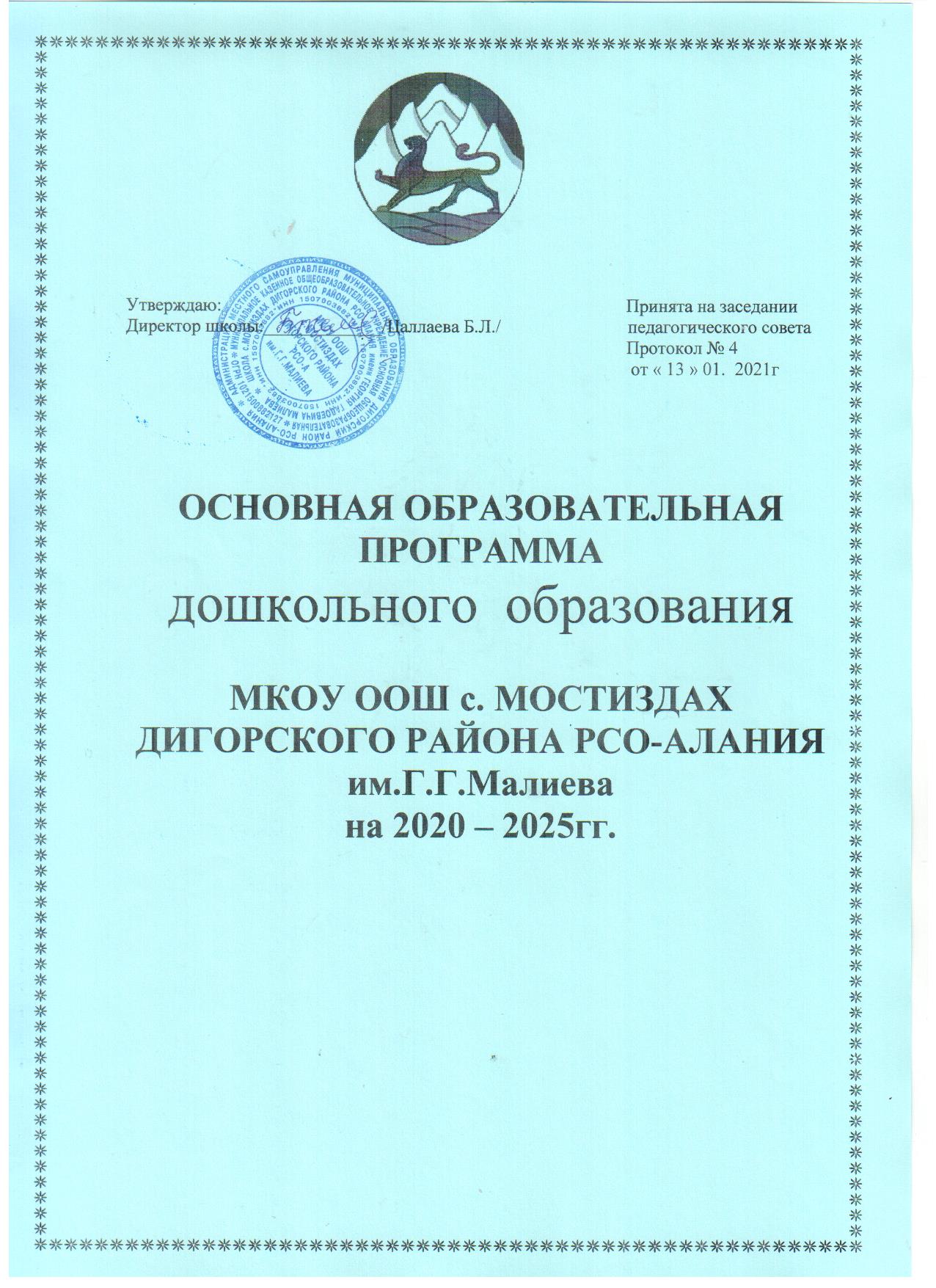 I. ЦЕЛЕВОЙ РАЗДЕЛ1.1. Пояснительная записка основной образовательной программы групп дошкольного образования при МКОУ ООШ с. Мостиздах Дигорского района РСО-Алания им. Г.Г. МалиеваОсновная образовательная программа разработана рабочей группой педагогов МКОУ ООШ с. Мостиздах в составе: Цаллаева Б.Л. ‒ директор школы; Габеева М.Т. ‒ воспитатель; Хударова Л.Р. ‒ воспитатель., Кибизова А.К. ‒ инструктор по физкультуре, воспитатель; Сабанова Л.В. ‒ музыкальный руководитель. Программа спроектирована с учетом ФГОС дошкольного образования, особенностей образовательного учреждения, региона и муниципалитета, образовательных потребностей и запросов воспитанников. Определяет цель, задачи, планируемые результаты, содержание и организацию образовательного процесса на ступени дошкольного образования.Кроме того, учтены концептуальные положения используемой в группах ДО комплексной программы «Радуга».Основная образовательная программа дошкольных групп при МКОУ ООШ с. Мостиздах, разработана в соответствии с основными нормативно-правовыми документами по дошкольному воспитанию:Федеральный закон от 29.12.2012 № 273-ФЗ «Об образовании в Российской Федерации»;Федеральный государственный образовательный стандарт дошкольного образования (Утвержден приказом Министерства образования и науки Российской Федерации от 17 октября 2013 г. N 1155);«Порядок организации и осуществления образовательной деятельности по основным общеобразовательным программам – образовательная программа дошкольного образования» (приказ Министерства образования и науки РФ от 30 августа 2013 года №1014 г. Москва); Санитарно-эпидемиологические требования к устройству, содержанию и организации режима работы дошкольных образовательных организаций» (Утверждены постановлением Главного государственного санитарного врача Российской от 15 мая 2013 года №26 «Об утверждении САНПИН» 2.4.3049-13).Программа сформирована как программа психолого-педагогической поддержки позитивной социализации и индивидуализации, развития личности детей дошкольного возраста и определяет комплекс основных характеристик дошкольного образования (объем, содержание и планируемые результаты в виде целевых ориентиров дошкольного образования).Общие сведения о группах дошкольного образованияПолное наименование бюджетного учреждения: муниципальное казенное общеобразовательное учреждение основная общеобразовательная школа с. Мостиздах Дигорского района РСО-Алания им. Г.Г. МалиеваОфициальное сокращенное наименование общеобразовательного учреждения: дошкольные группы при МКОУ ООШ с. Мостиздах Дигорского р-на РСО-А им. Г.Г. МалиеваТип – казенное общеобразовательное учреждение. Вид – дошкольные группы  общеразвивающего вида.Место нахождения учреждения: 363401, Дигорский район, с. Мостиздах , ул. Ленина, 43.Почтовый адрес: 363401, Дигорский район, с. Мостиздах, ул. Ленина,43.Группы дошкольного образования осуществляют свою образовательную, правовую, хозяйственную деятельность на основе законодательных нормативных документов:Устав школы, зарегистрированном в МИФНС России №4 по РСО-Алания, ГРН 2151514040930 от 18.12.2015г;Лицензия на право осуществления образовательной деятельности № 2388 от 11.07.2016 г.1.1.1. Цели и задачи ПрограммыЦель и задачи деятельности групп ДО по реализации основной образовательной программы определяются ФГОС дошкольного образования, Устава МКОУ ООШ с. Мостиздах, реализуемой комплексной программы «Радуга», приоритетного направления - физического развития дошкольников с учетом регионального компонента,  на основе анализа результатов предшествующей педагогической деятельности, потребностей детей и родителей, социума, в котором находится общеобразовательное учреждение. Современный национальный воспитательный идеал ‒ это высоконравственный, творческий, компетентный гражданин России, принимающий судьбу Отечества как свою личную, осознающий ответственность за настоящее и будущее своей страны, укоренённый в духовных и культурных традициях многонационального народа Российской Федерации.Исходя из этого воспитательного идеала, а также основываясь на базовых для нашего общества ценностях (таких как семья, труд, отечество, природа, мир, знания, культура, здоровье, человек) формулируется общая цель воспитания в д/группах – личностное развитие воспитанников, проявляющееся:в усвоении ими знаний основных норм, которые общество выработало на основе этих ценностей (то есть, в усвоении ими социально значимых знаний);в развитии их позитивных отношений к этим общественным ценностям (то есть в развитии их социально значимых отношений);в приобретении ими соответствующего этим ценностям опыта поведения, опыта применения сформированных знаний и отношений на практике (то есть в приобретении ими опыта осуществления социально значимых дел).Данная цель ориентирует педагогов не на обеспечение соответствия личности ребенка единому уровню воспитанности, а на обеспечение позитивной динамики развития его личности. В связи с этим важно сочетание усилий педагога по развитию личности ребенка и усилий самого ребенка по своему саморазвитию. Их сотрудничество, партнерские отношения являются важным фактором успеха в достижении цели.Достижению поставленной цели воспитания дошкольников будет способствовать решение следующих основных задач:развитие социальных, нравственных, физических, интеллектуальных, эстетических качеств; создание благоприятных условий для гармоничного развития каждого ребенка в соответствии с его возрастными,  индивидуальными особенностями и склонностями;формирование общей культуры личности, в том числе ценностей здорового и устойчивого образа жизни, инициативности, самостоятельности и ответственности, активной жизненной позиции;развитие способностей и творческого потенциала каждого ребенка;организация содержательного взаимодействия ребенка с другими детьми, взрослыми и окружающим миром на основе гуманистических ценностей и идеалов, прав свободного человека;воспитание патриотических чувств, любви к Родине, гордости за ее достижения на основе духовно-нравственных и социокультурных ценностей и принятых в обществе правил и норм поведения в интересах человека, семьи, общества;воспитание чувства собственного достоинства в процессе освоения разных видов социальной культуры, в том числе и многонациональной культуры народов России и мира, умения общаться с разными людьми;объединение воспитательных ресурсов семьи и дошкольной организации на основе традиционных духовно-нравственных ценностей семьи и общества; установление партнерских взаимоотношений с семьей, оказание ей психолого-педагогической поддержки, повышение компетентности родителей (законных представителей) в вопросах воспитания, развития и образования детей.1.1.2. Принципы и подходы к формированию ПрограммыПредставляется целесообразным выделение нескольких групп принципов формирования программы:Принципы, сформулированные на основе требований ФГОС Поддержка разнообразия детства; сохранение уникальности и самоценности детства как важного этапа в общем развитии человека, самоценность детства - понимание (рассмотрение) детства как периода жизни значимого самого по себе, без всяких условий; значимого тем, что происходит с ребенком сейчас, а не тем, что этот период есть период подготовки к следующему периоду.Личностно-развивающий и гуманистический характер взаимодействия взрослых (родителей (законных представителей), педагогических и иных работников ДОУ) и детей.Уважение личности ребенка.Реализация программы в формах, специфических для детей данной возрастной группы, прежде всего в форме игры, познавательной и исследовательской деятельности, в форме творческой активности, обеспечивающей художественно-эстетическое развитие ребенка.Основные принципы дошкольного образованияПолноценное проживание ребенком всех этапов детства (младенческого, раннего и дошкольного возраста), обогащение (амплификация) детского развития.Построение образовательной деятельности на основе индивидуальных особенностей каждого ребенка, при котором сам ребенок становится активным в выборе содержания своего образования, становится субъектом образования (далее - индивидуализация дошкольного образования).Содействие и сотрудничество детей и взрослых, признание ребенка полноценным участником (субъектом) образовательных отношений.Поддержка инициативы детей в различных видах деятельности.Сотрудничество дошкольных групп с семьей.Приобщение детей к социокультурным нормам, традициям семьи, общества и государства.Формирование познавательных интересов и познавательных действий ребенка в различных видах деятельности.Возрастная адекватность дошкольного образования (соответствие условий, требований, методов возрасту и особенностям развития).Учет этнокультурной ситуации развития детей.Принципы, сформулированные на основе особенностей программы «Радуга»: Программа является современной интегративной программой, реализующей деятельностный подход к развитию ребенка и культурологический подход к отбору содержания образования.Принципы:принцип развивающего образования, целью которого является психическое развитие ребенка;принципы научной обоснованности и практической применимости, основывается на базовых положениях возрастной психологии и дошкольной педагогики;решение поставленные цели и задачи на разумном минимально необходимом и достаточном материале, не допуская перегруженности детей;единство воспитательных, развивающих и обучающих целей и задач образования дошкольников;принципа интеграции образовательных областей в соответствии с возрастными возможностями и особенностями детей, а также спецификой образовательных областей;принцип комплексно-тематического построения образовательного процесса. Данный подход подразумевает широкое использование разнообразных форм работы с детьми как в совместной деятельности взрослого и детей, так и в самостоятельной деятельности детей и использует ведущую деятельность дошкольника — игру как основу организации жизнедеятельности детского сообщества.1.2. Планируемые результатыВ соответствии с ФГОС ДО специфика дошкольного детства и системные особенности дошкольного образования делают неправомерными требования от ребенка дошкольного возраста конкретных образовательных достижений. Поэтому результаты освоения Программы представлены в виде целевых ориентиров дошкольного образования и представляют собой возрастные характеристики возможных достижений ребенка к концу дошкольного образования. Реализация образовательных целей и задач Программы направлена на достижение целевых ориентиров дошкольного образования, которые описаны как основные характеристики развития ребенка. Основные характеристики развития ребенка представлены в виде изложения возможных достижений воспитанников на разных возрастных этапах дошкольного детства. В соответствии с периодизацией психического развития ребенка, принятой в культурно-исторической психологии, дошкольное детство подразделяется на три возраста детства: младенческий (первое и второе полугодия жизни), ранний (от 1 года до 3 лет) и дошкольный возраст (от 3 до 7 лет). Целевые ориентиры в раннем возрастеК трем годам ребенок: интересуется окружающими предметами, активно действует с ними, исследует их свойства, экспериментирует. Использует специфические, культурно фиксированные предметные действия, знает назначение бытовых предметов (ложки, расчески, карандаша и пр.) и умеет пользоваться ими. Проявляет настойчивость в достижении результата своих действий;  стремится к общению и воспринимает смыслы в различных ситуациях общения со взрослыми, активно подражает им в движениях и действиях, умеет действовать согласованно;  владеет активной и пассивной речью: понимает речь взрослых, может обращаться с вопросами и просьбами, знает названия окружающих предметов и игрушек; проявляет интерес к сверстникам; наблюдает за их действиями и подражает им.  Взаимодействие с ровесниками окрашено яркими эмоциями;  в короткой игре воспроизводит действия взрослого, впервые осуществляя игровые замещения; проявляет самостоятельность в бытовых и игровых действиях. Владеет простейшими навыками самообслуживания;  любит слушать стихи, песни, короткие сказки, рассматривать картинки, двигаться под музыку. Проявляет живой эмоциональный отклик на эстетические впечатления. Охотно включается в продуктивные виды деятельности (изобразительную деятельность, конструирование и др.); с удовольствием двигается – ходит, бегает в разных направлениях, стремится осваивать различные виды движения (подпрыгивание, лазанье, перешагивание и пр.).Целевые ориентиры на этапе освоения ПрограммыК семи годам: ребенок овладевает основными культурными способами деятельности, проявляет инициативу и самостоятельность в игре, общении, конструировании и других видах детской активности. Способен выбирать себе род занятий, участников по совместной деятельности; ребенок положительно относится к миру, другим людям и самому себе, обладает чувством собственного достоинства. Активно взаимодействует со сверстниками и взрослыми, участвует в совместных играх. Способен договариваться, учитывать интересы и чувства других, сопереживать неудачам и радоваться успехам других, адекватно проявляет свои чувства, в том числе чувство веры в себя, старается разрешать конфликты; ребенок обладает воображением, которое реализуется в разных видах деятельности и прежде всего в игре. Ребенок владеет разными формами и видами игры, различает условную и реальную ситуации, следует игровым правилам;  ребенок достаточно хорошо владеет устной речью, может высказывать свои мысли и желания, использовать речь для выражения своих мыслей, чувств и желаний, построения речевого высказывания в ситуации общения, может выделять звуки в словах, у ребенка складываются предпосылки грамотности; у ребенка развита крупная и мелкая моторика. Он подвижен, вынослив, владеет основными произвольными движениями, может контролировать свои движения и управлять ими;  ребенок способен к волевым усилиям, может следовать социальным нормам поведения и правилам в разных видах деятельности, во взаимоотношениях со взрослыми и сверстниками, может соблюдать правила безопасного поведения и личной гигиены;  ребенок проявляет любознательность, задает вопросы взрослым и сверстникам, интересуется причинно-следственными связями, пытается самостоятельно придумывать объяснения явлениям природы и поступкам людей. Склонен наблюдать, экспериментировать, строить смысловую картину окружающей реальности, обладает начальными знаниями о себе, о природном и социальном мире, в котором он живет. Знаком с произведениями детской литературы, обладает элементарными представлениями из области живой природы, естествознания, математики, истории и т.п., способен к принятию собственных решений, опираясь на свои знания и умения в различных видах деятельности.Степень реального развития этих характеристик и способности ребенка их проявлять к моменту перехода на следующий уровень образования могут существенно варьировать у разных детей в силу различий в условиях жизни и индивидуальных особенностей развития конкретного ребенка.Программа строится на основе общих закономерностей развития личности детей дошкольного возраста с учетом сенситивных периодов в развитии.1.3.Развивающее оценивание качества образовательной деятельности по ПрограммеВ соответствии с ФГОС ДО, целевые ориентиры не подлежат непосредственной оценке, в том числе в виде педагогической диагностики (мониторинга), и не являются основанием для их формального сравнения с реальными достижениями детей. Они не являются основой объективной оценки соответствия установленным требованиям образовательной деятельности и подготовки детей. Освоение Программы не сопровождается проведением промежуточных аттестаций и итоговой аттестации воспитанников.Педагогическая диагностикаРеализация программы «Радуга» предполагает оценку индивидуального развития детей. Такая оценка производится педагогическим работником в рамках педагогической диагностики (оценки индивидуального развития детей дошкольного возраста, связанной с оценкой эффективности педагогических действий и лежащей в основе их дальнейшего планирования).Педагогическая диагностика проводится в ходе наблюдений за активностью детей в спонтанной и специально организованной деятельности. Инструментарий для педагогической диагностики ‒ карты наблюдений детского развития, позволяющие фиксировать индивидуальную динамику и перспективы развития каждого ребенка в ходе:коммуникации со сверстниками и взрослыми (как меняются способы установления и поддержания контакта, принятия совместных решений, разрешения конфликтов, лидерства и пр.);игровой деятельности;познавательной деятельности (как идет развитие детских способностей, познавательной активности);проектной деятельности (как идет развитие детской инициативности, ответственности и автономии, как развивается умение планировать и организовывать свою деятельность);художественной деятельности;физического развития.Результаты педагогической диагностики могут использоваться исключительно для решения следующих образовательных задач:индивидуализации образования (в том числе поддержки ребенка,построения его образовательной траектории или профессиональной коррекции особенностей его развития);оптимизации работы с группой детей.В ходе образовательной деятельности педагоги должны создавать диагностические ситуации, чтобы оценить индивидуальную динамику детей и скорректировать свои действия.II. СОДЕРЖАТЕЛЬНЫЙ РАЗДЕЛ2.1. Описание образовательной деятельности в соответствии с направлениями развития ребенка, представленными в пяти образовательных областяхСодержание программы определяется в соответствии с направлениями развития ребенка, соответствует основным положениям возрастной психологии и дошкольной педагогики и обеспечивает единство воспитательных, развивающих и обучающих целей и задач.Целостность педагогического процесса в дошкольных группах обеспечивается реализацией основной  общеобразовательной программы дошкольного  воспитания «Радуга»   под   редакцией  Т.Н. Дороновой. (Е. Соловьевой)Воспитание и обучение осуществляется на русском и осетинском языках.Образовательная деятельность в соответствии  с  образовательными областями с учетом используемых в ДОУ программ  и методических пособий, обеспечивающих реализацию данных программ.Содержание Программы  обеспечивает  развитие личности, мотивации и способностей детей в различных видах деятельности и охватывает следующие структурные единицы, представляющие определенные направления развития и образования детей (далее - образовательные области):социально-коммуникативное развитие;познавательное развитие;речевое развитие;художественно-эстетическое развитие;физическое развитие.Методическое обеспечение  образовательной области  «Социально-коммуникативное развитие»Познавательное развитие предполагает:развитие интересов детей, любознательности и познавательной мотивации; формирование познавательных действий, становление сознания; развитие воображения и творческой активности; формирование первичных представлений о себе, других людях, объектах окружающего мира, о свойствах и отношениях объектов окружающего мира (форме, цвете, размере, материале, звучании, ритме, темпе, количестве, числе, части и целом, пространстве и времени, движении и покое, причинах и следствиях и др.);о малой родине и Отечестве, представлений о социокультурных ценностях нашего народа, об отечественных традициях и праздниках, о планете Земля как общем доме людей, об особенностях ее природы, многообразии стран и народов мира.  Методическое обеспечение образовательной области  «Познавательное развитие»Речевое развитие включает владение речью как средством общения и культуры; обогащение активного словаря; развитие связной, грамматически правильной диалогической и монологической речи; развитие речевого творчества; развитие звуковой и интонационной культуры речи, фонематического слуха; знакомство с книжной культурой, детской литературой, понимание на слух текстов различных жанров детской литературы; формирование звуковой аналитико-синтетической активности как предпосылки обучения грамоте.Методическое обеспечение образовательной области «Речевое развитие»Художественно-эстетическое развитие предполагает развитие предпосылок ценностно-смыслового восприятия и понимания произведений искусства (словесного, музыкального, изобразительного), мира природы; становление эстетического отношения к окружающему миру; формирование элементарных представлений о видах искусства; восприятие музыки, художественной литературы, фольклора; стимулирование сопереживания персонажам художественных произведений; реализацию самостоятельной творческой деятельности детей (изобразительной, конструктивно-модельной, музыкальной и др.).Методическое обеспечение образовательной области «Художественно-эстетическое развитие»Физическое развитие включает приобретение опыта в следующих видах деятельности детей: двигательной, в том числе связанной с выполнением упражнений, направленных на развитие таких физических качеств, как координация и гибкость; способствующих правильному формированию опорно-двигательной системы организма, развитию равновесия, координации движения, крупной и мелкой моторики обеих рук, а также с правильным, не наносящем ущерба организму выполнением  основных движений (ходьба, бег, мягкие прыжки, повороты в обе стороны), формирование начальных представлений о некоторых видах спорта, овладение подвижными играми с правилами; становление целенаправленности и саморегуляции в двигательной сфере; становление ценностей здорового образа жизни, овладение его элементарными нормами и правилами (в питании, двигательном режиме, закаливании, при формировании полезных привычек и др.).Методическое обеспечение образовательной области  «Физическое развитие»2.1.1. Ранний возрастСоциально-коммуникативное развитиеВ области социально-коммуникативного развития основными задачами образовательной деятельности являются создание условий для: дальнейшего развития общения ребенка со взрослыми;дальнейшего развития общения ребенка с другими детьми;дальнейшего развития игры дальнейшего развития навыков самообслуживания. В сфере развития общения со взрослымВзрослый удовлетворяет потребность ребенка в общении и социальном взаимодействии, поощряя ребенка к активной речи. Взрослый не стремится искусственно ускорить процесс речевого развития. Он играет с ребенком, используя различные предметы, при этом активные действия ребенка и взрослого чередуются; показывает образцы действий с предметами; создает предметно-развивающую среду для самостоятельной игры-исследования; поддерживает инициативу ребенка в общении и предметно-манипулятивной активности, поощряет его действия.Способствует развитию у ребенка позитивного представления о себе и положительного самоощущения: подносит к зеркалу, обращая внимание ребенка на детали его внешнего облика, одежды; учитывает возможности ребенка, поощряет достижения ребенка, поддерживает инициативность и настойчивость в разных видах деятельности.Взрослый способствует развитию у ребенка интереса и доброжелательного отношения к другим детям: создает безопасное пространство для взаимодействия детей, насыщая его разнообразными предметами, наблюдает за активностью детей в этом пространстве, поощряет проявление интереса детей друг к другу и просоциальное поведение, называя детей по имени, комментируя (вербализируя) происходящее. Особое значение в этом возрасте приобретает вербализация различных чувств детей, возникающих в процессе взаимодействия: радости, злости, огорчения, боли и т. п., которые появляются в социальных ситуациях. Взрослый продолжает поддерживать стремление ребенка к самостоятельности в различных повседневных ситуациях и при овладении навыками самообслуживания. В сфере развития социальных отношений и общения со сверстникамиВзрослый наблюдает за спонтанно складывающимся взаимодействием детей между собой в различных игровых и/или повседневных ситуациях; в случае возникающих между детьми конфликтов не спешит вмешиваться; обращает внимание детей на чувства, которые появляются у них в процессе социального взаимодействия; утешает детей в случае обиды и обращает внимание на то, что определенные действия могут вызывать обиду. В ситуациях, вызывающих позитивные чувства, взрослый комментирует их, обращая внимание детей на то, что определенные ситуации и действия вызывают положительные чувства удовольствия, радости, благодарности и т. п. Благодаря этому дети учатся понимать собственные действия и действия других людей в плане их влияния на других, овладевая таким образом социальными компетентностями.В сфере развития игрыВзрослый организует соответствующую игровую среду, в случае необходимости знакомит детей с различными игровыми сюжетами, помогает освоить простые игровые действия (покормить куклу, помешать в кастрюльке «еду»), использовать предметы-заместители, поддерживает попытки ребенка играть в роли (мамы, дочки, врача и др.), организуют несложные сюжетные игры с несколькими детьми.В сфере социального и эмоционального развитияВзрослый грамотно проводит адаптацию ребенка к Организации, учитывая привязанность детей к близким, привлекает родителей (законных представителей) или родных для участия и содействия в период адаптации. Взрослый, первоначально в присутствии родителей (законных представителей) или близких, знакомится с ребенком и налаживает с ним эмоциональный контакт. В период адаптации взрослый следит за эмоциональным состоянием ребенка и поддерживает постоянный контакт с родителями (законными представителями); предоставляет возможность ребенку постепенно, в собственном темпе осваивать пространство и режим Организации, не предъявляя ребенку излишних требований. Ребенок знакомится с другими детьми. Взрослый же при необходимости оказывает ему в этом поддержку, представляя нового ребенка другим детям, называя ребенка по имени, усаживая его на первых порах рядом с собой. Также в случае необходимости взрослый помогает ребенку найти себе занятия, знакомя его с пространством Организации, имеющимися в нем предметами и материалами. Взрослый поддерживает стремление детей к самостоятельности в самообслуживании (дает возможность самим одеваться, умываться и пр., помогает им), поощряет участие детей в повседневных бытовых занятиях; приучает к опрятности, знакомит с правилами этикета.Познавательное развитиеВ сфере познавательного развития основными задачами образовательной деятельности являются создание условий для:ознакомления детей с явлениями и предметами окружающего мира, овладения предметными действиями;развития познавательно-исследовательской активности и познавательных способностей. В сфере ознакомления с окружающим миромВзрослый знакомит детей с назначением и свойствами окружающих предметов и явлений в группе, на прогулке, в ходе игр и занятий; помогает освоить действия с игрушками-орудиями (совочком, лопаткой и пр.). В сфере развития познавательно-исследовательской активности и познавательных способностейВзрослый поощряет любознательность и исследовательскую деятельность детей, создавая для этого насыщенную предметно-развивающую среду, наполняя ее соответствующими предметами. Для этого можно использовать предметы быта – кастрюли, кружки, корзинки, пластмассовые банки, бутылки,  а также грецкие орехи, каштаны, песок и воду. Взрослый с вниманием относится к проявлению интереса детей к окружающему природному миру, к детским вопросам, не спешит давать готовые ответы, разделяя удивление и детский интерес. Речевое развитиеВ области речевого развития основными задачами образовательной деятельности являются создание условий для: развития речи у детей в повседневной жизни;развития разных сторон речи в специально организованных играх и занятиях.В сфере развития речи в повседневной жизниВзрослые внимательно относятся к выражению детьми своих желаний, чувств, интересов, вопросов, терпеливо выслушивают детей, стремятся понять, что ребенок хочет сказать, поддерживая тем самым активную речь детей. Взрослый не указывает на речевые ошибки ребенка, но повторяет за ним слова правильно. Взрослый использует различные ситуации для диалога с детьми, а также создает условия для развития общения детей между собой. Он задает открытые вопросы, побуждающие детей к активной речи; комментирует события и ситуации их повседневной жизни; говорит с ребенком о его опыте, событиях из жизни, его интересах; инициирует обмен мнениями и информацией между детьми.В сфере развития разных сторон речиВзрослые читают детям книги, вместе рассматривают картинки, объясняют, что на них изображено, поощряют разучивание стихов; организуют речевые игры, стимулируют словотворчество; проводят специальные игры и занятия, направленные на обогащение словарного запаса, развитие грамматического и интонационного строя речи, на развитие планирующей и регулирующей функций речи.Художественно-эстетическое развитиеВ области художественно-эстетического развития основными задачами образовательной деятельности являются создание условий для: развития у детей эстетического отношения к окружающему миру;приобщения к изобразительным видам деятельности;приобщения к музыкальной культуре;приобщения к театрализованной деятельности.В сфере развития у детей эстетического отношения к окружающему мируВзрослые привлекают внимание детей к красивым вещам, красоте природы, произведениям искусства, вовлекают их в процесс сопереживания по поводу воспринятого, поддерживают выражение эстетических переживаний ребенка. В сфере приобщения к изобразительным видам деятельностиВзрослые предоставляют детям широкие возможности для экспериментирования с материалами – красками, карандашами, мелками, пластилином, глиной, бумагой и др.; знакомят с разнообразными простыми приемами изобразительной деятельности; поощряют воображение и творчество детей.В сфере приобщения к музыкальной культуреВзрослые создают в Организации и в групповых помещениях музыкальную среду, органично включая музыку в повседневную жизнь. Предоставляют детям возможность прослушивать фрагменты музыкальных произведений, звучание различных, в том числе детских музыкальных инструментов, экспериментировать с инструментами и звучащими предметами. Поют вместе с детьми песни, побуждают ритмично двигаться под музыку; поощряют проявления эмоционального отклика ребенка на музыку.В сфере приобщения детей к театрализованной деятельностиВзрослые знакомят детей с театрализованными действиями в ходе разнообразных игр, инсценируют знакомые детям сказки, стихи, организуют просмотры театрализованных представлений. Побуждают детей принимать посильное участие в инсценировках, беседуют с ними по поводу увиденного.Физическое развитиеВ области физического развития основными задачами образовательной деятельности являются создание условий для: укрепления здоровья детей, становления ценностей здорового образа жизни;развития различных видов двигательной активности;формирования навыков безопасного поведения.В сфере укрепления здоровья детей, становления ценностей здорового образа жизниВзрослые организуют правильный режим дня, приучают детей к соблюдению правил личной гигиены, в доступной форме объясняют, что полезно и что вредно для здоровья.В сфере развития различных видов двигательной активностиВзрослые организую пространственную среду с соответствующим оборудованием – как внутри помещений Организации, так и на внешней ее территории (горки, качели и т. п.) для удовлетворения естественной потребности детей в движении, для развития ловкости, силы, координации и т. п. Проводят подвижные игры, способствуя получению детьми радости от двигательной активности, развитию ловкости, координации движений, правильной осанки. Вовлекают детей в игры с предметами, стимулирующие развитие мелкой моторики.В сфере формирования навыков безопасного поведенияВзрослые создают в Организации безопасную среду, а также предостерегают детей от поступков, угрожающих их жизни и здоровью. Требования безопасности не должны реализовываться за счет подавления детской активности и препятствования деятельному исследованию мира.2.1.2. Дошкольный возрастСоциально-коммуникативное развитиеВ области социально-коммуникативного развития ребенка в условиях информационной социализации основными задачами образовательной деятельности являются создание условий для: развития положительного отношения ребенка к себе и другим людям;развития коммуникативной и социальной компетентности, в том числе информационно-социальной компетентности;развития игровой деятельности; развития компетентности в виртуальном поиске.В сфере развития положительного отношения ребенка к себе и другим людямВзрослые создают условия для формирования у ребенка положительного самоощущения – уверенности в своих возможностях, в том, что он хороший, его любят.Способствуют развитию у ребенка чувства собственного достоинства, осознанию своих прав и свобод (иметь собственное мнение, выбирать друзей, игрушки, виды деятельности, иметь личные вещи, по собственному усмотрению использовать личное время).Взрослые способствуют развитию положительного отношения ребенка к окружающим его людям: воспитывают уважение и терпимость к другим детям и взрослым, вне зависимости от их социального происхождения, расовой и национальной принадлежности, языка, вероисповедания, пола, возраста, личностного и поведенческого своеобразия; воспитывают уважение к чувству собственного достоинства других людей, их мнениям, желаниям, взглядам.В сфере развития коммуникативной и социальной компетентностиУ детей с самого раннего возраста возникает потребность в общении и социальных контактах. Первый социальный опыт дети приобретают в семье, в повседневной жизни, принимая участие в различных семейных событиях. Уклад жизни и ценности семьи оказывают влияние на социально-коммуникативное развитие детей. Взрослые создают в Организации различные возможности для приобщения детей к ценностям сотрудничества с другими людьми, прежде всего реализуя принципы личностно-развивающего общения и содействия, предоставляя детям возможность принимать участие в различных событиях, планировать совместную работу. Это способствует развитию у детей чувства личной ответственности, ответственности за другого человека, чувства «общего дела», понимания необходимости согласовывать с партнерами по деятельности мнения и действия. Взрослые помогают детям распознавать эмоциональные переживания и состояния окружающих, выражать собственные переживания. Способствуют формированию у детей представлений о добре и зле, обсуждая с ними различные ситуации из жизни, из рассказов, сказок, обращая внимание на проявления щедрости, жадности, честности, лживости, злости, доброты и др., таким образом создавая условия освоения ребенком этических правил и норм поведения.Взрослые предоставляют детям возможность выражать свои переживания, чувства, взгляды, убеждения и выбирать способы их выражения, исходя из имеющегося у них опыта. Эти возможности свободного самовыражения играют ключевую роль в развитии речи и коммуникативных способностей, расширяют словарный запас и умение логично и связно выражать свои мысли, развивают готовность принятия на себя ответственности в соответствии с уровнем развития. Интерес и внимание взрослых к многообразным проявлениям ребенка, его интересам и склонностям повышает его доверие к себе, веру в свои силы. Возможность внести свой вклад в общее дело и повлиять на ход событий, например при участии в планировании, возможность выбора содержания и способов своей деятельности помогает детям со временем приобрести способность и готовность к самостоятельности и участию в жизни общества, что характеризует взрослого человека современного общества, осознающего ответственность за себя и сообщество.Взрослые способствуют развитию у детей социальных навыков: при возникновении конфликтных ситуаций не вмешиваются, позволяя детям решить конфликт самостоятельно и помогая им только в случае необходимости. В различных социальных ситуациях дети учатся договариваться, соблюдать очередность, устанавливать новые контакты. Взрослые способствуют освоению детьми элементарных правил этикета и безопасного поведения дома, на улице. Создают условия для развития бережного, ответственного отношения ребенка к окружающей природе, рукотворному миру, а также способствуют усвоению детьми правил безопасного поведения, прежде всего на своем собственном примере и примере других, сопровождая собственные действия и/или действия детей комментариями.В сфере развития игровой деятельностиВзрослые создают условия для свободной игры детей, организуют и поощряют участие детей в сюжетно-ролевых, дидактических, развивающих компьютерных играх и других игровых формах; поддерживают творческую импровизацию в игре. Используют дидактические игры и игровые приемы в разных видах деятельности и при выполнении режимных моментов.Познавательное развитиеВ области познавательного развития ребенка основными задачами образовательной деятельности являются создание условий для: развития любознательности, познавательной активности, познавательных способностей детей;развития представлений в разных сферах знаний об окружающей действительности, в том числе о виртуальной среде, о возможностях и рисках Интернета. В сфере развития любознательности, познавательной активности, познавательных способностейВзрослые создают насыщенную предметно-пространственную среду, стимулирующую познавательный интерес детей, исследовательскую активность, элементарное экспериментирование с различными веществами, предметами, материалами.Ребенок с самого раннего возраста проявляет исследовательскую активность и интерес к окружающим предметам и их свойствам, а в возрасте 3-5 лет уже обладает необходимыми предпосылками для того, чтобы открывать явления из естественнонаучной области, устанавливая и понимая простые причинные взаимосвязи «если… то…».Уже в своей повседневной жизни ребенок приобретает многообразный опыт соприкосновения с объектами природы – воздухом, водой, огнем, землей (почвой), светом, различными объектами живой и неживой природы и т. п. Ему нравится наблюдать природные явления, исследовать их, экспериментировать с ними. Он строит гипотезы и собственные теории, объясняющие явления, знакомится с первичными закономерностями, делает попытки разбираться во взаимосвязях, присущих этой сфере. Возможность свободных практических действий с разнообразными материалами, участие в элементарных опытах и экспериментах имеет большое значение для умственного и эмоционально-волевого развития ребенка, способствует построению целостной картины мира, оказывает стойкий долговременный эффект. У ребенка формируется понимание, что окружающий мир полон загадок, тайн, которые еще предстоит разгадать. Таким образом, перед ребенком открывается познавательная перспектива дальнейшего изучения природы, мотивация расширять и углублять свои знания.Помимо поддержки исследовательской активности, взрослый организует познавательные игры, поощряет интерес детей к различным развивающим играм и занятиям, например лото, шашкам, шахматам, конструированию и пр.В сфере развития представлений в разных сферах знаний об окружающей действительностиВзрослые создают возможности для развития у детей общих представлений об окружающем мире, о себе, других людях, в том числе общих представлений в естественнонаучной области, математике, экологии. Взрослые читают книги, проводят беседы, экскурсии, организуют просмотр фильмов, иллюстраций познавательного содержания и предоставляют информацию в других формах. Побуждают детей задавать вопросы, рассуждать, строить гипотезы относительно наблюдаемых явлений, событий. Знакомство с социокультурным окружением предполагает знакомство с названиями улиц, зданий, сооружений, организаций и их назначением, с транспортом, дорожным движением и правилами безопасности, с различными профессиями людей.Усвоение детьми ценностей, норм и правил, принятых в обществе, лучше всего происходит при непосредственном участии детей в его жизни, в практических ситуациях, предоставляющих поводы и темы для дальнейшего обсуждения.Широчайшие возможности для познавательного развития предоставляет свободная игра. Следуя интересам и игровым потребностям детей, взрослые создают для нее условия, поддерживают игровые (ролевые) действия, при необходимости предлагают варианты развертывания сюжетов, в том числе связанных с историей и культурой, а также с правилами поведения и ролями людей в социуме.Участвуя в повседневной жизни, наблюдая за взрослыми, ребенок развивает математические способности и получает первоначальные представления о значении для человека счета, чисел, приобретает знания о формах, размерах, весе окружающих предметов, времени и пространстве, закономерностях и структурах. Испытывая положительные эмоции от обращения с формами, количествами, числами, а также с пространством и временем, ребенок незаметно для себя начинает еще до школы осваивать их математическое содержание.Благодаря освоению математического содержания окружающего мира в дошкольном возрасте у большинства детей развиваются предпосылки успешного учения в школе и дальнейшего изучения математики на протяжении всей жизни. Для этого важно, чтобы освоение математического содержания на ранних ступенях образования сопровождалось позитивными эмоциями – радостью и удовольствием. Предлагая детям математическое содержание, нужно также иметь в виду, что их индивидуальные возможности и предпочтения будут различными и поэтому освоение детьми математического содержания носит сугубо индивидуальный характер. По завершении этапа дошкольного образования между детьми наблюдается большой разброс в знаниях, умениях и навыках, касающихся математического содержания. В соответствии с принципом интеграции образовательных областей Программа предполагает взаимосвязь математического содержания с другими разделами Программы. Особенно тесно математическое развитие в раннем и дошкольном возрасте связано с социально-коммуникативным и речевым развитием. Развитие математического мышления происходит и совершенствуется через речевую коммуникацию с другими детьми и взрослыми, включенную в контекст взаимодействия в конкретных ситуациях.Воспитатели систематически используют ситуации повседневной жизни для математического развития, например, классифицируют предметы, явления, выявляют последовательности в процессе действий «сначала это, потом то…» (ход времени, развитие сюжета в сказках и историях, порядок выполнения деятельности и др.), способствуют формированию пространственного восприятия (спереди, сзади, рядом, справа, слева и др.) и т. п., осуществляя при этом речевое сопровождение.Элементы математики содержатся и могут отрабатываться на занятиях музыкой и танцами, движением и спортом. На музыкальных занятиях при освоении ритма танца, при выполнении физических упражнений дети могут осваивать счет, развивать пространственную координацию. Для этого воспитателем совместно с детьми осуществляется вербализация математических знаний, например фразами «две ноги и две руки», «встать парами», «рассчитаться на первый и второй», «в команде играем вчетвером»; «выполняем движения под музыку в такт: раз, два, три, раз, два, три»; «встаем в круг» и др. Математические элементы могут возникать в рисунках детей (фигуры, узоры), при лепке, конструировании и др. видах детской творческой активности. Воспитатели обращают внимание детей на эти элементы, проговаривая их содержание и употребляя соответствующие слова-понятия (круглый, больше, меньше, спираль – о домике улитки, квадратный, треугольный – о рисунке дома с окнами и т. п.).У детей развивается способность ориентироваться в пространстве (право, лево, вперед, назад и т. п.); сравнивать, обобщать (различать, классифицировать) предметы; понимать последовательности, количества и величины; выявлять различные соотношения (например, больше – меньше, толще – тоньше, длиннее – короче, тяжелее – легче и др.); применять основные понятия, структурирующие время (например, до – после, вчера – сегодня – завтра, названия месяцев и дней); правильно называть дни недели, месяцы, времена года, части суток. Дети получают первичные представления о геометрических формах и признаках предметов и объектов (например, круглый, с углами, с таким-то количеством вершин и граней), о геометрических телах (например, куб, цилиндр, шар).У детей формируются представления об использовании слов, обозначающих числа. Они начинают считать различные объекты (например, предметы, звуки и т. п.) до 10, 20 и далее, в зависимости от индивидуальных особенностей развития. Развивается понимание соотношения между количеством предметов и обозначающим это количество числовым символом; понимание того, что число является выражением количества, длины, веса, времени или денежной суммы; понимание назначения цифр как способа кодировки и маркировки числа (например, номер телефона, почтовый индекс, номер маршрута автобуса).Развивается умение применять такие понятия, как «больше, меньше, равно»; устанавливать соотношения (например, «как часто», «как много», «насколько больше») использовать в речи геометрические понятия (например, «треугольник, прямоугольник, квадрат, круг, куб, шар, цилиндр, точка, сторона, угол, площадь, вершина угла, грань»). Развивается способность воспринимать «на глаз» небольшие множества до 6–10 объектов (например, при играх с использованием игральных костей или на пальцах рук). Развивается способность применять математические знания и умения в практических ситуациях в повседневной жизни (например, чтобы положить в чашку с чаем две ложки сахара), в различных видах образовательной деятельности (например, чтобы разделить кубики поровну между участниками игры), в том числе в других образовательных областях.Развитию математических представлений способствует наличие соответствующих математических материалов, подходящих для счета, сравнения, сортировки, выкладывания последовательностей и т. п.Программа оставляет Организации право выбора способа формирования у воспитанников математических представлений, в том числе с учетом особенностей реализуемых основных образовательных программ, используемых вариативных образовательных программ. Речевое развитиеВ области речевого развития ребенка основными задачами образовательной деятельности является создание условий для: формирования основы речевой и языковой культуры, совершенствования разных сторон речи ребенка;приобщения детей к культуре чтения художественной литературы.В сфере совершенствования разных сторон речи ребенкаРечевое развитие ребенка связано с умением вступать в коммуникацию с другими людьми, умением слушать, воспринимать речь говорящего и реагировать на нее собственным откликом, адекватными эмоциями, то есть тесно связано с социально-коммуникативным развитием. Полноценное речевое развитие помогает дошкольнику устанавливать контакты, делиться впечатлениями. Оно способствует взаимопониманию, разрешению конфликтных ситуаций, регулированию речевых действий. Речь как важнейшее средство общения позволяет каждому ребенку участвовать в беседах, играх, проектах, спектаклях, занятиях и др., проявляя при этом свою индивидуальность. Педагоги должны стимулировать общение, сопровождающее различные виды деятельности детей, например, поддерживать обмен мнениями по поводу детских рисунков, рассказов и т. д.Овладение речью (диалогической и монологической) не является изолированным процессом, оно происходит естественным образом в процессе коммуникации: во время обсуждения детьми (между собой или со взрослыми) содержания, которое их интересует, действий, в которые они вовлечены. Таким образом, стимулирование речевого развития является сквозным принципом ежедневной педагогической деятельности во всех образовательных областях. Взрослые создают возможности для формирования и развития звуковой культуры, образной, интонационной и грамматической сторон речи, фонематического слуха, правильного звуко- и словопроизношения, поощряют разучивание стихотворений, скороговорок, чистоговорок, песен; организуют речевые игры, стимулируют словотворчество.В сфере приобщения детей к культуре чтения литературных произведенийВзрослые читают детям книги, стихи, вспоминают содержание и обсуждают вместе с детьми прочитанное, способствуя пониманию, в том числе на слух. Детям, которые хотят читать сами, предоставляется такая возможность. У детей активно развивается способность к использованию речи в повседневном общении, а также стимулируется использование речи в области познавательно-исследовательского, художественно-эстетического, социально-коммуникативного и других видов развития. Взрослые могут стимулировать использование речи для познавательно-исследовательского развития детей, например отвечая на вопросы «Почему?..», «Когда?..», обращая внимание детей на последовательность повседневных событий, различия и сходства, причинно-следственные связи, развивая идеи, высказанные детьми, вербально дополняя их. Например, ребенок говорит: «Посмотрите на это дерево», а педагог отвечает: «Это береза. Посмотри, у нее набухли почки и уже скоро появятся первые листочки».Детям с низким уровнем речевого развития взрослые позволяют отвечать на вопросы не только словесно, но и с помощью жестикуляции или специальных средств.Речевому развитию способствуют наличие в развивающей предметно-пространственной среде открытого доступа детей к различным литературным изданиям, предоставление места для рассматривания и чтения детьми соответствующих их возрасту книг, наличие других дополнительных материалов, например плакатов и картин, рассказов в картинках, аудиозаписей литературных произведений и песен, а также других материалов.Программа оставляет Организации право выбора способа речевого развития детей, в том числе с учетом особенностей реализуемых основных образовательных программ, используемых вариативных образовательных программ и других особенностей реализуемой образовательной деятельности. Художественно-эстетическое развитиеВ области художественно-эстетического развития ребенка основными задачами образовательной деятельности являются создание условий для: развития у детей интереса к эстетической стороне действительности, ознакомления с разными видами и жанрами искусства (словесного, музыкального, изобразительного), в том числе народного творчества;развития способности к восприятию музыки, художественной литературы, фольклора; приобщения к разным видам художественно-эстетической деятельности, развития потребности в творческом самовыражении, инициативности и самостоятельности в воплощении художественного замысла.В сфере развития у детей интереса к эстетической стороне действительности, ознакомления с разными видами и жанрами искусства, в том числе народного творчестваПрограмма относит к образовательной области художественно-эстетического развития приобщение детей к эстетическому познанию и переживанию мира, к искусству и культуре в широком смысле, а также творческую деятельность детей в изобразительном, пластическом, музыкальном, литературном и др. видах художественно-творческой деятельности. Эстетическое отношение к миру опирается прежде всего на восприятие действительности разными органами чувств. Взрослые способствуют накоплению у детей сенсорного опыта, обогащению чувственных впечатлений, развитию эмоциональной отзывчивости на красоту природы и рукотворного мира, сопереживания персонажам художественной литературы и фольклора. Взрослые знакомят детей с классическими произведениями литературы, живописи, музыки, театрального искусства, произведениями народного творчества, рассматривают иллюстрации в художественных альбомах, организуют экскурсии на природу, в музеи, демонстрируют фильмы соответствующего содержания, обращаются к другим источникам художественно-эстетической информации.В сфере приобщения к разным видам художественно-эстетической деятельности, развития потребности в творческом самовыражении, инициативности и самостоятельности в воплощении художественного замыслаВзрослые создают возможности для творческого самовыражения детей: поддерживают инициативу, стремление к импровизации при самостоятельном воплощении ребенком художественных замыслов; вовлекают детей в разные виды художественно-эстетической деятельности, в сюжетно-ролевые и режиссерские игры, помогают осваивать различные средства, материалы, способы реализации замыслов. В изобразительной деятельности (рисовании, лепке) и художественном конструировании взрослые предлагают детям экспериментировать с цветом, придумывать и создавать композицию; осваивать различные художественные техники, использовать разнообразные материалы и средства. В музыкальной деятельности (танцах, пении, игре на детских музыкальных инструментах) – создавать художественные образы с помощью пластических средств, ритма, темпа, высоты и силы звука. В театрализованной деятельности, сюжетно-ролевой и режиссерской игре – языковыми средствами, средствами мимики, пантомимы, интонации передавать характер, переживания, настроения персонажей.Физическое развитиеВ области физического развития ребенка основными задачами образовательной деятельности являются создание условий для: становления у детей ценностей здорового образа жизни;развития представлений о своем теле и своих физических возможностях;приобретения двигательного опыта и совершенствования двигательной активности; формирования начальных представлений о некоторых видах спорта, овладения подвижными играми с правилами.В сфере становления у детей ценностей здорового образа жизниВзрослые способствуют развитию у детей ответственного отношения к своему здоровью. Они рассказывают детям о том, что может быть полезно и что вредно для их организма, помогают детям осознать пользу здорового образа жизни, соблюдения его элементарных норм и правил, в том числе правил здорового питания, закаливания и пр. Взрослые способствуют формированию полезных навыков и привычек, нацеленных на поддержание собственного здоровья, в том числе формированию гигиенических навыков. Создают возможности для активного участия детей в оздоровительных мероприятиях.В сфере совершенствования двигательной активности детей, развития представлений о своем теле и своих физических возможностях, формировании начальных представлений о спортеВзрослые уделяют специальное внимание развитию у ребенка представлений о своем теле, произвольности действий и движений ребенка.Для удовлетворения естественной потребности детей в движении взрослые организуют пространственную среду с соответствующим оборудованием как внутри помещения так и на внешней территории (горки, качели и т. п.), подвижные игры (как свободные, так и по правилам), занятия, которые способствуют получению детьми положительных эмоций от двигательной активности, развитию ловкости, координации движений, силы, гибкости, правильного формирования опорно-двигательной системы детского организма. Взрослые поддерживают интерес детей к подвижным играм, занятиям на спортивных снарядах, упражнениям в беге, прыжках, лазании, метании и др.; побуждают детей выполнять физические упражнения, способствующие развитию равновесия, координации движений, ловкости, гибкости, быстроты, крупной и мелкой моторики обеих рук, а также правильного не наносящего ущерба организму выполнения основных движений.Взрослые проводят физкультурные занятия, организуют спортивные игры в помещении и на воздухе, спортивные праздники; развивают у детей интерес к различным видам спорта, предоставляют детям возможность кататься на коньках, лыжах, ездить на велосипеде, плавать, заниматься другими видами двигательной активности.2.2. Описание вариативных форм, способов, методов и средств реализации программы.2.2.1.Национально – региональный компонентРеспублика Северная Осети-Алания один из многонациональных регионов Российской Федерации. В Законе РСО-Алания «Об образовании» четко определена необходимость обеспечения гуманистического, развивающего, народно-национального характера образования, связь воспитания и обучения с жизнью и национальными культурными традициями.Региональный компонент составлен с учетом национальных и региональных особенностей республики, который предусматривает следующие направления деятельности:Приобщение к истокам национальной культуры народов, населяющих республику Северная Осетия-Алания. Предоставление каждому ребенку возможность обучения и воспитания на родном языке, формирование у детей основ нравственности на лучших образцах национальной культуры, народных традициях и обычаях.Создание благоприятных условий для воспитания толерантной личности – привития любви и уважения к людям другой национальности, к их культурным ценностям. Ознакомление с природой родного края, формирование экологической культуры.Ознакомление детей с особенностями жизни и быта народов, населяющих республику, праздниками, событиями общественной жизни республики, символиками РСО-А и РФ, памятниками архитектуры, декоративно-прикладным искусством.Принципы работы:системность и непрерывность;личностно-ориентированный  гуманистический характер взаимодействия детей и взрослых;свобода индивидуального личностного развития;признание приоритета ценностей внутреннего мира ребенка, опоры на позитивный внутренний потенциал развития ребенка;принцип регионализации (учет специфики региона).Содержание регионального компонента. Реализация регионального компонента осуществляется в тесной взаимосвязи с социальными институтами с. Мостиздах и Дигорского района и при их поддержке в совместной деятельности педагога и детей и в самостоятельной деятельности воспитанников в соответствии с возрастными особенностями через адекватные формы работы Региональный компонент предусматривает: содержание данного раздела программы ДОУ на местном материале о селении Мостиздах и РСО-Алания с целью воспитания уважения к своему дому, к родной земле, малой родине;приобщение ребенка к национально-культурному наследию: образцам осетинского фольклора, национально-культурным традициям, произведениям осетинских писателей и поэтов;воспитание толерантного отношения к людям других национальностей и вероисповедования.Основной целью работы является развитие духовно-нравственной культуры ребенка, формирование ценностных ориентаций средствами традиционной народной культуры родного края и изучением осетинского языка. Во все времена у всех народов одной из главных задач, стоящих перед обществом, было и остается воспитание подрастающего поколения. И чем более сложна обстановка, в которой находится общество, тем актуальнее эта задача. Любой народ, не сумевший справится с этой задачей, обречен на деградацию и потерю самосознания как этноса. Современная жизнь предъявляет все новые и новые требования к воспитанию детей дошкольного возраста. Актуальна на сегодняшний день проблема – как приобщить ребенка к традиционной культуре. Главная задача – развитие умственных, творческих и эмоциональных способностей детей через знакомство с ценностями национальной культуры. Национально-региональный компонент предназначен для развития региональных культурных традиций и особенностей; сохранение единого образовательного пространства России; обеспечения прав подрастающего поколения на доступное образование и вооружения дошкольников системой знаний о регионе.Обучение в региональном компоненте строится на основе преемственности поколений, уникальности природной и культурно-исторической среды и региональной системы образования как важнейшего фактора развития территории.Усвоение содержания национально-регионального компонента позволяет выпускникам ДОУ проникнуться любовью к родной земле, воспитать в себе потребность в знании истории, традиций и обычаев своего народа, рациональном использовании природных богатств, в охране окружающей среды. Содержание регионального компонента образования призвано способствовать формированию у дошкольников духовно-нравственных ориентаций, развитию их творческого потенциала, толерантности в условиях современного мира. В дошкольном возрасте дети знакомятся с культурой своего народа. В нашем случае на традициях и обычаях осетинской культуры. Традиции и обычаи осетин – этот необычный, неповторимый сплав язычества и христианства. Для эффективной реализации культурной направленности регионального компонента дошкольного образования необходимы следующие педагогические условия:формирование культурной направленности личности дошкольника, на основе обновления содержания регионального компонента дошкольного образования; подготовка педагогического коллектива к реализации культурной направленности регионального компонента дошкольного образования; создание культурно-развивающей среды ДОУ; организация эффективного взаимодействия дошкольного образовательного учреждения и семьи. Учитывая актуальность проблемы, связанной со знанием детьми краеведческого материала и особенностей национальных традиций, элементы регионального компонента включены в непосредственно-образовательную деятельность со 3-4 летнего возраста. Введение элементов национально-регионального компонента осуществляется во всех образовательных областях.Планируя свою работу по национально-региональному компоненту, мы стремимся к тому, чтобы родители стали единомышленниками и друзьями т.к. ребенок первые азы своего воспитания получает в семье. Сохранение осетинами родного языка практически невозможно без тесного сотрудничества родителей и образовательного учреждения. Для этого организуются консультации, круглые столы, выставки совместных работ, экскурсии, посещения музеев при непосредственном участии родителей.В группах обогащается предметно-развивающая среда наглядным материалом (уголки ряженья, в которых присутствуют русские и осетинские национальные костюмы, создан мини-музей, где собраны материалы не только педагогами, но и родителями).В качестве региональных областей, при организации образовательного процесса в МКДОУ используется полилингвальная модель ЮНЕСКО автор Гульчиева – Дзадзаева Р.М. и методические пособия и рекомендации по направлениям инновационной деятельности в регионе. В перечень были включены такие пособия как: Бобылева Л.А. «Мой край – моя святыня», Джимиева К.Т. «Обучение осетинскому языку», Моуравова М.Л. «Дидактические игры и физминутки», Каллагова Ф. «Методические рекомендации по приобщению к традициям и культуре осетинского народа».Цели изучения осетинского языка в детском садуПрактической целью обучения осетинскому языку детей, не владеющих им до поступления в детский сад, является формирование коммуникативной компетенции. Весь курс обучения в детском саду призван способствовать формированию у детей элементарных навыков общения в ситуациях, естественных для детей данного возраста.Обучение аудированию как виду речевой деятельности имеет целью:научить детей понимать и выполнять просьбы воспитателя, которые относятся к ведению занятия, организации игровой и обслуживающей деятельности в соответствии с тематикой речевых ситуаций, определенных для этого возраста, а также научить понимать на слух речь воспитателя в учебно-игровых ситуациях.Обучение говорению как виду речевой деятельности имеет целью:научить детей отвечать на вопросы, обращаться к воспитателю и своим товарищам в пределах примерных ситуаций общения, выражать следующие коммуникативные намерения: здороваться и прощаться, просить вежливо и извиняться за проступок, поздравлять и т.д.Детей следует также научить высказываться в соответствии с игровой ситуацией в объеме 5-6 фраз, использовать считалки, рифмовки, рассказывать стишки, петь песенки.Принципы обучения осетинскому языку в дошкольных группах:В центре учебного процесса находится личность ребенка. Исходя из этого, был произведен отбор содержания обучения и определены формы организации учебного материала. Реализован личностно-ориентированный подход, т.е. учтены возрастные, психологические и интеллектуальные особенности детей. Процесс обучения осетинскому языку направлен на развитие языкового и речевого творчества, познавательной активности каждого ребенка. Процесс обучения осетинскому языку имеет целью формирование коммуникативной компетенции, необходимой для общения на осетинском языке в самых разных ситуациях. Чтобы сформировать коммуникативную компетенцию на занятиях, следует наполнить их коммуникативными упражнениями, играми, ситуациями, предполагающими решение различных коммуникативных задач.Обучение осетинскому языку предполагает развитие у детей культурологической компетенции, предполагающей формирование таких качеств, как гордость за свой край, знание народных песен и национальных игр.Обучение осетинскому языку происходит не теоретически, а в ходе участия детей в играх, сценках, инсценировках. Предполагаются различные режимы работы: индивидуальный, парный, групповой.Обучение осетинскому языку носит системный характер, т.е. обучение устным видам речевой деятельности происходит в тесной взаимосвязи.Процесс обучения осетинскому языку строится поэтапно: сначала отрабатываются отдельные речевые действия с опорой, затем опоры снимаются, и отдельные речевые действия включаются в речевую деятельность.Обучение осетинскому языку направлено на формирование личности ребенка.Работа по обучению осетинскому языку вне занятий.1. Воспитатель группы закрепляет эти знания вне занятия. Это можно сделать во время режимных моментов: при подготовке к еде дети знакомятся с названием посуды и обращением с ней, закрепляют названия блюд, знакомятся с предметами сервировки стола; во время одевания-раздевания закрепляют название одежды и действия с ней. 2. Во время прогулки воспитательница создает речевую среду, проводит индивидуальные беседы с детьми в основном по той теме, над которой в данное время года работает специалист по осетинскому языку: повторяет стихи, считалки, проводит с детьми подвижные и словесные игры. Воспитатель готовит с детьми вечера развлечений.3. Очень важно, чтобы родители также принимали участие в обучении детей осетинскому языку. Для этого педагоги каждой возрастной группы в начале года проводят родительские собрания, а каждый месяц в родительском уголке группы вывешивается план: темы и слова, с которыми будут знакомить детей на месяц вперед. Родители должны создавать речевую среду дома и добиваться связной речи от своих детей.4. На музыкальных занятиях ¼ часть времени занимает знакомство с национальной культурой, слушание национальной музыки, пение на осетинском языке, танцы, музыкальное сопровождение игр и т.д.5. В летнее время занятия по обучению языку не проводятся, но дети должны посмотреть в неделю один раз театр кукольный, настольный, пальчиковый, теневой, или инсценировки-драматизации силами самих ребят. Так общими усилиями всех работников детского сада решаются задачи, поставленные Программой обучения осетинскому языку.Такой комплексный подход к обучению осетинскому языку поможет детям прийти в школу подготовленными к дальнейшему изучению языка.Основной формой обучения являются занятия, на которых широко используются дидактические игры, театрализованные формы знакомства с произведениями, игровые приемы и т.д.Занятие в дошкольных группах проводятся с 1 сентября до 1 июня. В летнее время проводятся еженедельно развлечения (игры, театры: кукольные, настольные), в месяц один раз проводится праздник «Гуырæн бон»; дети знакомятся с явлениями природы (ведутся беседы на осетинском языке).Знакомство с традициями и культурой осетинского народа происходит и через посещения детского сада национальными кукольными театрами («Саби», Дигорский театр, осетинский музыкальный театр). Проводятся целевые прогулки, экскурсии к достопримечательностям города краеведческий музей.2.3. Взаимодействие взрослых с детьмиВ образовательном процессе ребенок и взрослые выступают как субъекты педагогической деятельности, в которой взрослые определяют содержание, задачи, способы их реализации, а ребенок творит себя и свою природу, свой мир. Детям предоставляется широкий спектр специфических для дошкольников видов деятельности, выбор которых осуществляется при участии взрослых с ориентацией на интересы, способности ребенка. Ситуация выбора важна для дальнейшей социализации ребенка, которому предстоит во взрослой жизни часто сталкиваться с необходимостью выбора. Задача педагога в этом случае – помочь ребенку определиться с выбором, направить и увлечь его той деятельностью, в которой, с одной стороны, ребенок в большей степени может удовлетворить свои образовательные интересы и овладеть определенными способами деятельности, с другой – педагог может решить собственно педагогические задачи. Уникальная природа ребенка дошкольного возраста может быть охарактеризована как деятельностная. Включаясь в разные виды деятельности, ребенок стремится познать, преобразовать мир самостоятельно за счет возникающих инициатив. Все виды деятельности, предусмотренные программой ДОУ, используются в равной степени и моделируются в соответствии с теми задачами, которые реализует педагог в совместной деятельности, в режимных моментах и др. Воспитателю важно владеть способами поддержки детской инициативы. Взрослым необходимо научиться тактично, сотрудничать с детьми: не стараться все сразу показывать и объяснять, не преподносить сразу какие - либо неожиданные сюрпризные, шумовые эффекты и т.п. Необходимо создавать условия, чтобы дети о многом догадывались самостоятельно, получали от этого удовольствие.Обязательным условием взаимодействия педагога с ребенком является создание развивающей предметно-пространственной среды, насыщенной социально значимыми образцами деятельности и общения, способствующей формированию таких качеств личности, как: активность, инициативность, доброжелательность и др. Важную роль здесь играет сезонность и событийность образования дошкольников. Чем ярче будут события, происходящие в детской жизни, тем больше вероятность того, что они найдут отражение в деятельности ребенка, в его эмоциональном развитии.3 года:Приоритетной сферой проявления детской инициативы в этом возрасте является исследовательская деятельность с предметами, материалами, веществами; обогащение собственного сенсорного опыта восприятия окружающего мира. Для поддержки детской инициативы взрослым необходимо:предоставлять детям самостоятельность во всем, что не представляет опасности для их жизни и здоровья, помогая им реализовывать собственные замыслы;отмечать и приветствовать даже самые минимальные успехи детей;не критиковать результаты деятельности ребенка и его самого как личность;формировать у детей привычку самостоятельно находить для себя интересные занятия; приучать свободно пользоваться игрушками и пособиями; знакомить детей с группой, другими помещениями и сотрудниками детского сада, территорией участка с целью повышения самостоятельности;побуждать детей к разнообразным действиям с предметами, направленным на ознакомление с их качествами и свойствами (вкладыши, разборные игрушки, открывание и закрывание, подбор по форме и размеру);поддерживать интерес ребенка к тому, что он рассматривает и наблюдает в разные режимные моменты;устанавливать простые и понятные детям нормы жизни группы, четко исполнять правила поведения всеми детьми;проводить все режимные моменты в эмоционально положительном настроении, избегать ситуации спешки и потарапливания детей;для поддержания инициативы в продуктивной деятельности по указанию ребенка создавать для него изображения или поделку;содержать в доступном месте все игрушки и материалы;поощрять занятия двигательной, игровой, изобразительной, конструктивной деятельностью, выражать одобрение любому результату труда ребенка.4 года:Приоритетной сферой проявления детской инициативы является игровая и продуктивная деятельность. Для поддержания инициативы ребенка 3-4 лет взрослым необходимо:создавать условия для реализации собственных планов и замыслов каждого ребенка;рассказывать детям о из реальных, а также возможных в будущем достижениях;отмечать и публично поддерживать любые успехи детей;всемерно поощрять самостоятельность детей и расширять её сферу;помогать ребенку найти способ реализации собственных поставленных целей;способствовать стремлению научиться делать что-то и поддерживать радостное ощущение возрастающей умелости;в ходе занятий и в повседневной жизни терпимо относится к затруднениям ребенка, позволять действовать ему в своем темпе;не критиковать результаты деятельности детей, а также их самих. Ограничить критику исключительно результатами продуктивной деятельности, используя в качестве субъекта критики игровые персонажи;учитывать индивидуальные особенности детей, стремиться найти подход к застенчивым, нерешительным, конфликтным, непопулярным детям;уважать и ценить каждого ребенка независимо от его достижений, достоинств и недостатков;создавать в группе положительный психологический микроклимат, в равной мере проявлять любовь ко всем детям: выражать радость при встрече, использовать ласку и теплые слова для выражения своего отношения к каждому ребенку, проявлять деликатность и терпимость;всегда предоставлять детям возможность для реализации замыслов в творческой игровой и продуктивной деятельности.5 лет:Приоритетной сферой проявления детской инициативы в данном возрасте является познавательная деятельность, расширение информационного кругозора, игровая деятельность со сверстниками. Для поддержки детской инициативы взрослым необходимо:способствовать стремлению детей делать собственные умозаключения, относится к их попыткам внимательно, с уважением;обеспечивать для детей возможности осуществления их желания переодеваться и наряжаться, примеривать на себя разные роли. Иметь в группе набор атрибутов и элементов костюмов для переодевания, а также технические средства, обеспечивающие стремление детей петь, двигаться, танцевать под музыку;создавать условия, обеспечивающие детям возможность конструировать из различных материалов себе «дом», укрытие для сюжетных игр;при необходимости осуждать негативный поступок ребенка с глазу на глаз, но не допускать критики его личности, его качеств;не допускать диктата, навязывания в выборе сюжетов игр;обязательно участвовать в играх детей по их приглашению (или при их добровольном согласии) в качестве партнера, равноправного участника, но не руководителя игры. Руководство игрой проводить опосредованно (прием телефона, введения второстепенного героя, объединения двух игр);привлекать детей к украшению группы к различным мероприятиям, обсуждая разные возможности и предложения;побуждать детей формировать и выражать собственную эстетическую оценку воспринимаемого, не навязывая им мнение взрослого;привлекать детей к планированию жизни группы на день, опираться на их желание во время занятий;читать и рассказывать детям по их просьбе, включать музыку.6 лет:Приоритетной сферой проявления детской инициативы в старшем дошкольном возрасте является внеситуативно-личностное общение со взрослыми и сверстниками, а также информационно познавательная инициатива.Для поддержки детской инициативы взрослым необходимо:создавать в группе положительный психологический микроклимат, в равной мере проявляя любовь и заботу ко всем детям: выражать радость при встрече, использовать ласку и теплое слово для выражения своего отношения к ребенку;уважать индивидуальные вкусы и привычки детей;поощрять желание создавать что- либо по собственному замыслу; обращать внимание детей на полезность будущего продукта для других или ту радость, которую он доставит кому-то (маме, бабушке, папе, другу)создавать условия для разнообразной самостоятельной творческой деятельности детей;при необходимости помогать детям в решении проблем организации игры;привлекать детей к планированию жизни группы на день и на более отдаленную перспективу. Обсуждать совместные проекты;создавать условия и выделять время для самостоятельной творческой, познавательной деятельности детей по интересам.7 лет:Приоритетной сферой проявления детской инициативы в данном возрасте является научение, расширение сфер собственной компетентности в различных областях практической предметности, в том числе орудийной деятельности, а также информационная познавательная деятельность. Для поддержки детской инициативы взрослым необходимо:вводить адекватную оценку результата деятельности ребенка с одновременным признанием его усилий и указанием возможных путей и способов совершенствования продукта деятельности;спокойно реагировать на неуспех ребенка и предлагать несколько вариантов исправления работы: повторное исполнение спустя некоторое время, доделывание, совершенствование деталей. Рассказывать детям о своих трудностях, которые испытывали при обучении новым видам деятельности;создавать ситуации, позволяющие ребенку реализовать свою компетентность, обретая уважение и признание взрослых и сверстников;обращаться к детям, с просьбой продемонстрировать свои достижения и научить его добиваться таких же результатов сверстников;поддерживать чувство гордости за свой труд и удовлетворение его результатами;создавать условия для различной самостоятельной творческой деятельности детей по их интересам и запросам, предоставлять детям на данный вид деятельности определенное время;при необходимости помогать детям решать проблемы при организации игры;проводить планирование жизни группы на день, неделю, месяц с учетом интересов детей, стараться реализовывать их пожелания и предложения;презентовать продукты детского творчества другим детям, родителям, педагогам (концерты, выставки и др.)2.4. Взаимодействие педагогического коллектива с семьями дошкольниковСемья является институтом первичной социализации и образования, который оказывает большое влияние на развитие ребенка в младенческом, раннем и дошкольном возрасте. Поэтому педагогам, реализующим образовательные программы дошкольного образования, необходимо учитывать в своей работе такие факторы, как условия жизни в семье, состав семьи, ее ценности и традиции, а также уважать и признавать способности и достижения родителей(законных представителей) в деле воспитания и развития их детей.Взаимодействие с семьей в духе партнерства в деле образования и воспитания детей является предпосылкой для обеспечения их полноценного развития.В дошкольном учреждении ребенок получает образование, учится взаимодействовать с другими  детьми  и  взрослыми,  организовывать собственную  деятельность.Главной особенностью семейного воспитания является эмоциональный микроклимат, благодаря которому у ребенка формируется отношение к самому себе, что определяет его самооценку. Суть взаимодействия образовательных учреждений и семьи заключается в том, что обе стороны должны быть заинтересованы в изучении ребенка, раскрытии и развитии в нем лучших качеств. Детей, родителей и педагогов объединяют общие проблемы и заботы, результат решения которых зависит от характера их взаимодействия. Сотрудничество образовательных учреждений и семьи – это результат целенаправленной и длительной работы педагогов, который предполагает всестороннее и систематическое изучение семьи, её особенностей и условий семейного воспитания ребенка.В работе с родителями используем следующие направления:информационно-аналитические – изучение семьи, установление контакта с её членами. Это направление помогает изучить индивидуальные особенности и потребности каждой семьи.наглядно-информационные ‒ родительские уголки, папки-передвижки.познавательные – это обогащение родителей знаниями в вопросах воспитания детей дошкольного возраста.культурно-досуговые – это неотъемлемая часть в деятельности общеобразовательных учреждений, которое способствует повышению эффективности воспитательно-образовательного процесса и создает комфортные условия для формирования личности каждого ребенка.Применяя данные направления в работе с семьей решаются следующие задачи:установка партнерских отношений с семьей каждого воспитанника;объединения усилий для развития и воспитания детей;создание атмосферы взаимопонимания и общих интересов.При общении с родителями используем доброжелательный стиль общения, т. к. позитивный настрой на общение является прочным фундаментом, на котором строится вся работа педагогов с семьей. Используем в работе индивидуальный подход не только к детям, но и к родителям. Используем принцип сотрудничества, а не наставничества, т. к. создание атмосферы взаимопомощи и поддержки семьи в сложных педагогических ситуация будут гораздо эффективнее, чем наставления. Таким образом, можно отметить, что жизненный уклад семьи играет большую роль в жизни ребенка. Именно в семье формируются главные устои человека. Ведь какими прекрасными не были наши общеобразовательные учреждения, главными воспитателями мысли малышей являются мать и отец. Семейный коллектив, где ребенка вводят в мир зрелости и мудрости старших, это такая основа детской мысли, которую в дошкольном возрасте не может заменить никто.Основные формы взаимодействия с родителями:групповые родительские собрания – 1 раз в квартал;анкетирование родителей по различным темам;консультирование специалистов (индивидуальные, групповые);дни открытых дверей;совместные выставки	рисунков, тематических плакатов, поделок ‒ согласно годового плана;участие родителей в подготовке и проведении праздников, развлечений, конкурсов - согласно годового плана;информационные центры для родителей (консультации, советы, рекомендации, памятки);участие родителей в реализации групповых проектов;привлечение родителей к оснащению и оформлению предметно-развивающей среды.Цель: Сплочение родителей и педагогов ДОУ и создание единых установок на формирование у дошкольников ценностных ориентиров.Социальный  статус родителейСоциальными заказчиками деятельности учреждения являются в первую очередь родители воспитанников. Поэтому коллектив ДОУ пытается создать доброжелательную, психологически комфортную атмосферу, в основе которой лежит определенная система взаимодействия с родителями, взаимопонимание и сотрудничество.2.5. Содержание коррекционно-развивающей работы с детьми с ограниченными возможностями здоровьяЦель: обеспечить системный подход к обеспечению условий для развития детей с ограниченными возможностями здоровья и оказание помощи детям этой категории в освоении основной образовательной программы дошкольного образования.Задачи:выявление и удовлетворение особых образовательных потребностей воспитанников с ограниченными возможностями здоровья при освоении ими основной образовательной программы дошкольного обучения;определение особенностей организации образовательного процесса и условий интеграции для рассматриваемой категории детей в соответствии с индивидуальными особенностями каждого ребенка, структурой нарушения развития и степенью выраженности (в соответствии с рекомендациями ПМПК);осуществление индивидуально ориентированной социально-психолого-педагогической и медицинской помощи воспитанникам с ограниченными возможностями здоровья с учетом особенностей психического и физического развития, индивидуальных возможностей детей (в соответствии с рекомендациями ПМПК);разработка и реализация индивидуальных образовательных маршрутов;развитие коммуникативной компетенции, форм и навыков конструктивного и личностного общения в группе сверстников;обеспечение равного доступа детей с ОВЗ к качественному освоению Программы и их интеграция в образовательном учреждении;оказание консультативной и методической помощи родителям (законным представителям) воспитанников с ограниченными возможностями здоровья по различным вопросам.Система комплексного психолого-медико-педагогического сопровождения детей с ОВЗ в условиях образовательного процессаОдним из основных механизмов реализации Программы является оптимально выстроенное взаимодействие педагогов-специалистов (музыкальный руководитель, инструктор по физической культуре, воспитатели и медсестра) образовательного учреждения, обеспечивающих системное сопровождение детей с ограниченными возможностями здоровья на протяжении всего периода их обучения.Основная цель совместной деятельности педагогов-специалистов состоит в том, что бы помочь ребенку не только устранить его отклонения в речевом развитии и сформировать навыки коммуникативного общения, но и открыть в ребенке его неповторимость, подготовить его к школьному обучению.Медицинская сестра: организация медицинской диагностики, обеспечение повседневного санитарно-гигиенического режима, ежедневный контроль за психическим и соматическим состоянием воспитанников, разработка медицинских рекомендаций для других специалистов.Музыкальный руководитель: реализация индивидуальных программ музыкально воспитания; развитие фонетико-фонематических процессов, лексико-грамматических средств языка на музыкальных занятиях и в ходе подготовки и проведения праздников, развлечений, досугов, инсценировок, спектаклей.Инструктор по физической культуре: реализация индивидуальных программ физического воспитания, проведение этюдов, упражнений и игр, укрепление общей и мелкой моторики; развитие координации движений и умения ориентироваться в пространстве; работа над нормализацией мышечного тонуса и диафрагмально-речевым дыханием.Воспитатель: реализация индивидуальных программ по развитию различных видов деятельности; расширение знаний об окружающем мире, развитие планирующей функции речи, формирование творческих способностей.Комплексное изучение ребенка, выбор наиболее адекватных проблем  ребенка методов работы, отбор содержания обучения осуществляется с учетом индивидуально-психологических особенностей детей.Основными направлениями работы педагогов-специалистов по сопровождению детей с ОВЗ
в течение всего периода обучения:III. ОРГАНИЗАЦИОННЫЙ РАЗДЕЛ3.1. Психолого-педагогические условия, обеспечивающие развитие ребенкаПсихолого-педагогические условия, обеспечивающие развитие ребенка включают в себя:1) уважение взрослых к человеческому достоинству детей, формирование и поддержка их положительной самооценки, уверенности в собственных возможностях и способностях;2) использование в образовательной деятельности форм и методов работы с детьми, соответствующих их возрастным и индивидуальным особенностям (недопустимость как искусственного ускорения, так и искусственного замедления развития детей);3) построение образовательной деятельности на основе взаимодействия взрослых с детьми, ориентированного на интересы и возможности каждого ребенка и учитывающего социальную ситуацию его развития;4) поддержка взрослыми положительного, доброжелательного отношения детей друг к другу и взаимодействия детей друг с другом в разных видах деятельности;5) поддержка инициативы и самостоятельности детей в специфических для них видах деятельности;6) возможность выбора детьми материалов, видов активности, участников совместной деятельности и общения;7) защита детей от всех форм физического и психического насилия;Условия, необходимые для создания социальной ситуации развития детей, соответствующей специфике дошкольного возраста, предполагают:1) обеспечение эмоционального благополучия через:непосредственное общение с каждым ребенком;уважительное отношение к каждому ребенку, к его чувствам и потребностям;2) поддержку индивидуальности и инициативы детей через:создание условий для свободного выбора детьми деятельности, участников совместной деятельности;создание условий для принятия детьми решений, выражения своих чувств и мыслей;не директивную помощь детям, поддержку детской инициативы и самостоятельности в разных видах деятельности (игровой, исследовательской, проектной, познавательной и т.д.);3) установление правил взаимодействия в разных ситуациях:создание условий для позитивных, доброжелательных отношений между детьми, в том числе принадлежащими к разным национально-культурным, религиозным общностям и социальным слоям, а также имеющими различные (в том числе ограниченные) возможности здоровья;развитие коммуникативных способностей детей, позволяющих разрешать конфликтные ситуации со сверстниками;развитие умения детей работать в группе сверстников;4) построение вариативного развивающего образования, ориентированного на уровень развития, проявляющийся у ребенка в совместной деятельности со взрослым и более опытными сверстниками, но не актуализирующийся в его индивидуальной деятельности (далее - зона ближайшего развития каждого ребенка), через:создание условий для овладения культурными средствами деятельности;организацию видов деятельности, способствующих развитию мышления, речи, общения, воображения и детского творчества, личностного, физического и художественно-эстетического развития детей;поддержку спонтанной игры детей, ее обогащение, обеспечение игрового времени и пространства;оценку индивидуального развития детей;5) взаимодействие с родителями (законными представителями) по вопросам образования ребенка, непосредственного вовлечения их в образовательную деятельность, в том числе посредством создания образовательных проектов совместно с семьей на основе выявления потребностей и поддержки образовательных инициатив семьи.3.2. Организация развивающей предметно-пространственной средыТребования к развивающей предметно-пространственной среде.1. Развивающая предметно-пространственная среда обеспечивает максимальную реализацию образовательного потенциала пространства  ДОУ, группы, а также территории, прилегающей к ДОУ, материалов, оборудования и инвентаря для развития детей дошкольного возраста в соответствии с особенностями каждого возрастного этапа, охраны и укрепления их здоровья, учета особенностей и коррекции недостатков их развития.2. Развивающая предметно-пространственная среда должна обеспечивать возможность общения и совместной деятельности детей (в том числе детей разного возраста) и взрослых, двигательной активности детей, а также возможности для уединения.3. Развивающая предметно-пространственная среда должна обеспечивать:реализацию различных образовательных программ;учет национально-культурных, климатических условий, в которых осуществляется образовательная деятельность;учет возрастных особенностей детей.4. Развивающая предметно-пространственная среда должна быть содержательно-насыщенной, трансформируемой, полифункциональной, вариативной, доступной и безопасной.1) Насыщенность среды должна соответствовать возрастным возможностям детей и содержанию Программы.Образовательное пространство должно быть оснащено средствами обучения и воспитания (в том числе техническими), соответствующими материалами, в том числе расходным игровым, спортивным, оздоровительным оборудованием, инвентарем (в соответствии со спецификой Программы).Организация образовательного пространства и разнообразие материалов, оборудования и инвентаря (в здании и на участке) должны обеспечивать:игровую, познавательную, исследовательскую и творческую активность всех воспитанников, экспериментирование с доступными детям материалами (в том числе с песком и водой);двигательную активность, в том числе развитие крупной и мелкой моторики, участие в подвижных играх и соревнованиях;эмоциональное благополучие детей во взаимодействии с предметно-пространственным окружением;возможность самовыражения детей.Для детей раннего возраста образовательное пространство должно предоставлять необходимые и достаточные возможности для движения, предметной и игровой деятельности с разными материалами.2) Трансформируемость пространства предполагает возможность изменений предметно-пространственной среды в зависимости от образовательной ситуации, в том числе от меняющихся интересов и возможностей детей.3) Полифункциональность материалов предполагает:возможность разнообразного использования различных составляющих предметной среды, например, детской мебели, матов, мягких модулей, ширм и т.д.;наличие в Организации или Группе полифункциональных (не обладающих жестко закрепленным способом употребления) предметов, в том числе природных материалов, пригодных для использования в разных видах детской активности (в том числе в качестве предметов-заместителей в детской игре).4) Вариативность среды предполагает:наличие в Организации или Группе различных пространств (для игры, конструирования, уединения и пр.), а также разнообразных материалов, игр, игрушек и оборудования, обеспечивающих свободный выбор детей;периодическую сменяемость игрового материала, появление новых предметов, стимулирующих игровую, двигательную, познавательную и исследовательскую активность детей.5) Доступность среды предполагает:доступность для воспитанников, в том числе детей с ограниченными возможностями здоровья и детей-инвалидов, всех помещений, где осуществляется образовательная деятельность;свободный доступ детей, в том числе детей с ограниченными возможностями здоровья, к играм, игрушкам, материалам, пособиям, обеспечивающим все основные виды детской активности;исправность и сохранность материалов и оборудования.6) Безопасность предметно-пространственной среды предполагает соответствие всех ее элементов требованиям по обеспечению надежности и безопасности их использования.ДОУ самостоятельно определяет средства обучения, в том числе технические, соответствующие материалы (в том числе расходные), игровое, спортивное, оздоровительное оборудование, инвентарь, необходимые для реализации Программы.Оснащение помещений3.3. Кадровые условия реализации ПрограммыГруппы дошкольного образования при МКОУ ООШ с. Мостиздах укомплектованы квалифицированными кадрами (ДО), в т.ч. руководящими, педагогическими, учебно-вспомогательными, административно-хозяйственными работниками.Согласно Единому квалификационному справочнику должностей руководителей, специалистов и служащих:к педагогическим работникам ДО относятся такие специалисты, как воспитатель,  учитель-логопед, педагог-психолог, музыкальный руководитель, руководитель физического воспитания,к учебно-вспомогательному персоналу ДО относятся такие специалисты, как помощник воспитателя.Программа предоставляет право ДО самостоятельно определять потребность в педагогических работниках и формировать штатное расписание по своему усмотрению, исходя из особенностей реализуемых образовательных программ дошкольного образования, контекста их реализации и потребностей.Согласно ст. 13 п. 1. Федерального закона «Об образовании в Российской Федерации» от 29.12.2012г., № 273-ФЗ;ДО вправе реализовывать программу как самостоятельно, так и посредством сетевых форм реализации.Реализация Программы осуществляется:педагогическими работниками в течение всего времени пребывания воспитанников в ДО;учебно-вспомогательными работниками в группе в течение всего времени пребывания воспитанников в ДО;Каждая группа должна непрерывно сопровождаться одним или несколькими учебно-вспомогательным работниками.Реализация Программы требует от Организации осуществления управления, ведения бухгалтерского учета, финансово-хозяйственной и хозяйственной деятельности, организации необходимого медицинского обслуживания. Для решения этих задач руководитель Организации вправе заключать договора гражданско-правового характера и совершать иные действия в рамках своих полномочий.В целях эффективной реализации программы ДО создает условия для профессионального развития педагогических и руководящих кадров, в т.ч. их дополнительного профессионального образования. Программой предусмотрены различные формы и программы дополнительного профессионального образования, в т.ч. учитывающие особенности реализуемой основной образовательной программы. ДО осуществляет организационно- методическое сопровождение процесса реализации программы.Дошкольные группы  полностью укомплектован кадрами. Коллектив ДО составляет 14 человек.  Воспитательно-образовательную работу осуществляют 4 педагога: из них 3 воспитателя и специалист: музыкальный руководитель.Младшая-средняя группа (от 2-до 4,5лет) воспитатель: Габеева Марина Тамерлановна,подменный воспитатель: Хударова Людмила Руслановна. Старшая-подготовительная группа (от 4,5 до 6 лет) Воспитатель: Кибизова Алла Константиновна, подменный воспитатель: Хударова Людмила Руслановна.Директор: Цаллаева Белла ЛазаревнаСписок кадров:Муз. руководитель: Сабанова Людмила ВладимировнаЗавхоз: Гадаев Вячеслав БорисовичМедсестра: Цугкиева Залина СлавиковнаПомощник воспитателя: Голоева Залина Графовна, Цаллаева Альбина Петровна3.4. Материально-техническое обеспечение ПрограммыСостояние материально-технической базы (далее – МТБ) и содержание здания МКОУ ООШ с.Мостиздах соответствует целям и задачам образовательного учреждения, санитарным нормам и пожарной безопасности. Здание детского сада расположено на благоустроенном участке. Территория ограждена забором, озеленена насаждениями по всему периметру.    Въезды и входы на территорию детского сада имеют твердое покрытие. По периметру здания предусмотрено наружное электрическое освещение.На участках расположены оборудованные зоны для прогулок, игровых комплексов, имеется одна спортивная площадка, цветники. В ДО оборудовано  2 групповых комнат. Все помещения Дошкольных групп, оборудованы в соответствии с санитарно-эпидемиологическими правилами и нормами.  Охват организованным питанием соответствует требуемым санитарным нормам и правилам СанПиН: сбалансированное трехразовое питание. Питание детей организовано с учетом следующих принципов: сбалансированность, рациональность, строгое выполнение и соблюдение технологий приготовления блюд, выполнение среднесуточных натуральных норм. В родительских уголках вывешивается ежедневное меню для детей.Групповые помещения обеспечены мебелью и игровым оборудованием в достаточном количестве.  Мебель для каждого воспитанника  подобрана с учетом  его роста.Предметно-развивающая среда детского сада обеспечивает все условия для организации всех видов детской деятельности, организована с учетом интересов детей и отвечает их возрастным особенностям.  В группах оборудованы различные центры активности для развития детей: центр искусств, центр игр и игрушек, театральный центр, центр литературы, центр здоровья и физического развития, центр науки и природы, центр строительства, центр математики и настольных игр, центр песка и воды, речевые центры, центр сенсорики (ясли), уголки уединения. Все центры оснащены в соответствии с возрастными и индивидуальными особенностями детей группы. В каждой группе имеется необходимый, разнообразный игровой материал, накоплено и систематизировано методическое обеспечение реализуемой образовательной программы. В группах имеется оригинальный дидактический материал, изготовленный сотрудниками и родителями для развития сенсорных эталонов, мелкой моторики рук, сюжетно-ролевых игр и т.д.Большое внимание уделяется физическому развитию детей. Во всех группах организован спортивный  центр.В детском саду созданы условия для познавательно-речевого, социально-личностного, художественно-эстетического и физического развития детей. Предметно-развивающая среда соответствует санитарно-гигиеническим требованиям и обеспечивает:Физическое развитие:-физкультурные уголки;Познавательно-речевое:- предметно-развивающая среда по всем разделам программы (развивающие игры, наглядные пособия);- уголки интеллектуального развития (детские энциклопедии, книги, журналы для детей)Художественно- эстетическое развитие:- музыкальные уголки, (наборы детских инструментов, ширмы для театров); - предметно-развивающая среда (во всех возрастных группах)Социально- личностное развитие детей:-центры социально - эмоционального развития (в группах).Задача оснащения предметно-развивающей среды остается одной из главных.3.5. Финансовые условия реализации ПрограммыФинансовое обеспечение реализации образовательной программы дошкольного образования групп дошкольного образования при МКОУ ООШ с. Мостиздах осуществляется на основании государственного задания и исходя из объема действующих установленных расходных обязательств, обеспечиваемых предоставляемой субсидией показателей, характеризующих качество и объем государственной услуги по предоставлению общедоступного бесплатного дошкольного образования, а также по уходу и присмотру за детьми в ДОО.3.6. Планирование образовательной деятельностиОП не предусматривает  жёсткого регламентирования образовательного процесса и календарного планирования образовательной деятельности, оставляя педагогам групп дошкольного образования при МКОУ  ООШ с. Мостиздах,  пространство для гибкого планирования их деятельности, исходя из особенностей реализуемой основной образовательной программы, условий образовательной деятельности, потребностей, возможностей и готовностей, интересов и инициатив воспитанников и их семей, педагогов и других сотрудников Организации.Планирование деятельности педагогов опирается на результаты педагогической оценки индивидуального развития детей и направлено в первую очередь на создание психолого-педагогических условий для развития каждого ребенка, в том числе, на формирование развивающей предметно-пространственной среды. Планирование деятельности ДО направлено на совершенствование ее деятельности и учитывает результаты как внутренней, так и внешней оценки качества реализации программы ДО.Учебный план – нормативный документ, отражающий структуру учебного процесса групп дошкольного образования при МКОУ ООШ с. Мостиздах с учетом учебно-методического, кадрового и материально-технического обеспечения. Учебный план составлен в соответствии с реализуемой программой «Радуга» и нормативными документами:Федеральным законом  «Об образовании в Российской Федерации» от 29.12.2012г., № 273-ФЗ;Приказом Министерства образования и науки Российской Федерации (Минобрнауки России)от 30 августа 2013г. №1014 г.Москва «Об утверждении Порядка организации и осуществления образовательной деятельности по основным общеобразовательным программам – образовательным программам дошкольного образования». СанПиН 2.4.1.3049-13 «Санитарно-эпидемиологические требования к устройству, содержанию и организации режима работы в дошкольных организациях»;Основная цель учебного плана:выработать единую программу организации внутренней системы оценки качества образования, определить пути ее развития в ДОО. внести изменения в нормативную основу ВСОКО на локальном уровне.регламентировать непосредственно образовательную деятельность, определить её направленность, установить виды и формы организации,  их  количество  в неделю.  Учебный план отвечает требованиям  СанПиН,  гигиеническим требованиям к максимальной нагрузке на детей дошкольного возраста в организованных формах обучения.Продолжительность непрерывной непосредственно образовательной деятельности:для детей от 2 до 3  лет – не более 10 минут,                                        для детей от 3  до 4 лет – не более 15 минут,                                            для детей от 4 до 5  лет – не более 20 минут,                                        для детей от 5 до 6,6  лет – не более 25 минут.В учебный план включены все направления, обеспечивающие познавательно-речевое, социально-личностное, художественно-эстетическое и физическое развитие детей.В летний период учебные занятия не проводятся. В это время увеличивается продолжительность прогулок, а также проводятся  спортивные и подвижные игры, спортивные праздники, экскурсии и др.Каждому направлению соответствуют определенные образовательные области:Социально-коммуникативное развитие:нравственное воспитание,патриотическое воспитание,правовое воспитание,гендерное воспитание,коммуникативное развитие,трудовое воспитание,формирование основ безопасности жизнедеятельности. Познавательное развитие:ознакомление с окружающим социальным миром,ознакомление с окружающим природным миром,ознакомление с окружающим предметным миром,формирование элементарных математических представлений,экспериментирование и исследовательская деятельность,сенсорное развитие. Речевое развитие:формирование звуковой культуры речи,формирование словаря,формирование грамматического строя речи,развитие связной речи,развитие речевого творчества,ознакомление с художественной литературой.Художественно-эстетическое развитие:развитие восприятия произведений искусства и литературы,музыкальное развитие,рисование,лепка,конструированиеаппликация.Физическое развитие:охрана и укрепление здоровья,развитие физических качеств,формирование представлений о здоровом образе жизни.Реализация учебного плана предполагает обязательный учет принципа интеграции образовательных областей в соответствии с возрастными возможностями и особенностями воспитанников, спецификой и возможностями образовательных областей.Реализация физического и художественно-эстетического направлений занимает не менее 50% общего времени на непосредственно образовательную деятельность.В региональный компонент работы МКДОУ входит работа по патриотическому воспитанию:Деятельность по ознакомлению с селом, районом, республикой.Воспитание интереса и уважения к культурам разных стран у детей 5-6,6 лет. Во всех возрастных  группах,   данные  образовательные задачи решаются через интеграцию с другими образовательными областями во вторую половину дня.Фронтально проводятся:- ООД «Физическая культура» на воздухе,- ООД «Музыка»,- ООД «Познание» (Развитие кругозора и познавательно-исследовательской  деятельности в природе /безопасность)- ООД «Коммуникация» (развитие речи/чтение художественной литературы)В МКОУ ООШ с.Мостиздах функционируют 2 дошкольные  группы:Содержание учебного плана обеспечивает сохранение и дальнейшее развитие физических, психических и интеллектуальных возможностей каждого ребенка, освоение образовательной программы ДОУ и готовность выпускников к школьному обучению.	Планирование традиций Традиции  программы «Радуга» следующие:Ежедневные традицииВстреча детей и родителей /утренний чай/.В группе: приветствие детей, число, план на день.Чтение сказок, книг, слушание перед сном.Сбор на прогулку под музыку или сказку.Гигиена полости рта.Вечером: беседа о прожитом дне.2-3 года – дарить подарки детям.Еженедельные традиции«Утро радостных встреч» - понедельник, 4-6 лет.«Сладкий вечер» - среда, 4-6 лет.Ежемесячные традиции«Встреча с интересными людьми» - 5-7 лет.Планирование праздников и развлеченийСентябрь1.День Знаний2.Концертная программа «Садик любимый» ко дню дошкольного работника(27 сентября)Октябрь:1.Развлечение: «Осеннее лукошко»2.Развлечение: «Осень ласковая сказка»3.Драматизация Музыкальной игры:1) «Девочка и зонтик»                                                               2) «Девочка и грибы»4.Тематическое занятие ,посвящённое празднованию161-й годовщины К.Л. Хетагурова5.Музыкальный час к произведениям  К.Л. ХетагуроваНоябрь:1.Концертная программа ко Дню Матери «Мамочке любимой»2.Развлечение «В гостях у сказки» с кукольным спектаклемДекабрь:1.Праздник встречи зимы2.Новогодняя ёлка «Здравствуй Дедушка Мороз»Январь:1.Кукольный спектакль: «Заюшкина избушка»2.Вечер игр с музыкальными инструментами «Новогодний сапожок»Февраль:1.Музыкально-спортивный праздник «Наша армия сильна»2.Праздник «Масленица»Март:1.«Мамин праздник»2.Весенний праздник «Что такое счастье»Апрель:1.Развлечение «Смех-шоу»2.Развлечение «По тропинке шла Весна»3.Развлечение ко Дню КосмонавтикиМай:1.Праздник к  9 мая « Песни нашей победы»Июнь:1.Общий праздник ко Дню Защиты  детей « Шире круг»2.Праздник: «До свиданья детский сад»Планирование смотров и конкурсовСентябрь:Конкурс рисунка: «Мой воспитатель»Октябрь:Конкурс рисунков и поделок: «Золотая Осень»Ноябрь:Конкурс – выставка «Портрет моей мамочки»Декабрь:Выставка детских работ: «Зимняя сказка»Январь:Конкурс по изготовлению атрибутов к сказке «Заюшкина избушка»Февраль:Выставка детских рисунков ко Дню Защитника ОтечестваМарт:Выставка рисунков: «Мамочка любимая»Апрель:Конкурс на лучшую поделку ко Дню космонавтикиМай:Конкурс детских рисунков ,работ посвящённых Дню ПобедыИюнь:Конкурс детского рисунка на асфальте3.7. Режим дня и распорядокНепременным условием здорового образа жизни и успешного развития детей является правильный режим. Правильный режим дня ‒ это рациональная продолжительность и разумное чередование различных видов деятельности и отдыха детей в течение суток. Основным принципом правильного построения режима является его соответствие возрастным психофизиологическим особенностям детей.В ДОУ используется гибкий режим дня, в него могут вноситься изменения исходя из особенностей сезона, индивидуальных особенностей детей, состояния здоровья. На гибкость режима влияет и окружающий социум.Режим дня дошкольных группРасписание НОД  младшей-средней группы  с учетом ФГОС Понедельник:ВторникСредаЧетвергПятницаРасписание НОД старшей - подготовительной группы  с учётом ФГОС Понедельник:ВторникСредаЧетвергПятница3.8. Перечень нормативных и нормативно-методических документовКонвенция о правах ребенка. Принята резолюцией 44/25 Генеральной Ассамблеи
от 20 ноября 1989 года. ‒ ООН 1990.Федеральный закон от 29 декабря 2012 г. № 273-ФЗ (ред. от 31.12.2014, с изм. от 02.05.2015) «Об образовании в Российской Федерации» [Электронный ресурс] // Официальный интернет-портал правовой информации: ─ Режим доступа: pravo.gov.ru..Федеральный закон 24 июля 1998 г. № 124-ФЗ «Об основных гарантиях прав ребенка в Российской Федерации».Распоряжение Правительства Российской Федерации от 4 сентября 2014 г. № 1726-р о Концепции дополнительного образования детей.Распоряжение Правительства Российской Федерации от 29 мая 2015 г. № 996-р о Стратегии развития воспитания до 2025 г. [Электронный ресурс]. ‒ Режим доступа:http://government.ru/docs/18312/.Постановление Главного государственного санитарного врача Российской Федерации
от 19 декабря 2013 г. № 68 «Об утверждении СанПиН 2.4.1.3147-13 «Санитарно-эпидемиологические требования к дошкольным группам, размещенным в жилых помещениях жилищного фонда».Постановление Главного государственного санитарного врача Российской Федерации от 15 мая 2013 г. № 26 «Об утверждении СанПиН 2.4.1.3049-13 «Санитарно-эпидемиологические требования к устройству, содержанию и организации режима работы дошкольных образовательных организаций» // Российская газета. – 2013. – 19.07(№ 157).Постановление Главного государственного санитарного врача Российской Федерации
от 3 июня 2003 г.   № 118 (ред. от 03.09.2010) «О введении в действие санитарно-эпидемиологических правил и нормативов СанПиН 2.2.2/2.4.1340-03» (вместе с «СанПиН 2.2.2/2.4.1340-03. 2.2.2. Гигиена труда, технологические процессы, сырье, материалы, оборудование, рабочий инструмент. 2.4. Гигиена детей и подростков. Гигиенические требования к персональным электронно-вычислительным машинам и организации работы. Санитарно-эпидемиологические правила и нормативы», утв. Главным государственным санитарным врачом Российской Федерации 30 мая 2003 г.) (Зарегистрировано в Минюсте России 10 июня 2003 г., регистрационный № 4673)Приказ Министерства образования и науки Российской Федерации от17 октября 2013г.  № 1155 «Об утверждении федерального государственного образовательного стандарта дошкольного образования» (зарегистрирован Минюстом России 14 ноября 2013г., регистрационный № 30384). Приказ Министерства образования и науки Российской Федерации от6 октября 2009 г.
№ 373 (ред. от 29.12.2014) «Об утверждении и введении в действие федерального государственного образовательного стандарта начального общего образования» (зарегистрирован Минюстом России 22 декабря 2009 г., регистрационный № 15785).Приказ Министерства образования и науки Российской Федерации от 17 декабря 2010 г. № 1897 (ред. от 29.12.2014) «Об утверждении федерального государственного образовательного стандарта основного общего образования» (зарегистрирован Минюстом России 1 февраля 2011 г., регистрационный № 19644).Приказ Министерства образования и науки Российской Федерации от 17 мая 2012 г. № 413 (ред. от 29.12.2014) «Об утверждении федерального государственного образовательного стандарта среднего общего образования» (зарегистрирован Минюстом России 7 июня 2012 г., регистрационный № 24480).Приказ Минздравсоцразвития России от 26 августа 2010 г. № 761н (ред. от 31.05.2011) «Об утверждении Единого квалификационного справочника должностей руководителей, специалистов и служащих, раздел «Квалификационные характеристики должностей работников образования» (Зарегистрирован в Минюсте России 6 октября 2010 г. № 18638)Письмо Минобрнауки России «Комментарии к ФГОС ДО» от 28 февраля 2014 г. № 08-249 // Вестник образования.– 2014. – Апрель. – № 7.Письмо Минобрнауки России от 31 июля 2014 г. № 08-1002 «О направлении методических рекомендаций» (Методические рекомендации по реализации полномочий субъектов Российской Федерации по финансовому обеспечению реализации прав граждан на получение общедоступного и бесплатного дошкольного образования).3.9. Перечень литературных источниковПри разработке Программы использовались следующие литературные источники, представленные в данном перечне в порядке, учитывающем значимость и степень влияния их на содержание Программы.Амонашвили Ш.А. Основы гуманной педагогики. В 20 кн. Кн. 6. Педагогическая симфония. Ч. 1. Здравствуйте, Дети! / Шалва Амонашвили. ‒ М. : Амрита, 2013. Антология дошкольного образования: Навигатор образовательных программ дошкольного образования:сборник. – М.: Издательство «Национальное образование», 2015. Асмолов А.Г. Оптика просвещения: социокультурные перспективы. – М.: Просвещение, 2015.Асмолов А.Г. Психология личности. Культурно-историческое понимание развития человека. – М., Академия, 2011.Бостельман А., Финк М. Применение портфолио в дошкольных организациях: 3–6 лет. – М.: Издательство «Национальное образование», 2015. Венгер Л.А. Восприятие и обучение. – М., 1969.Веракса Н.Е. и др. Познавательное развитие. – М.: Мозаика-синтез, 2014. Выготский Л.С.  Мышление и речь // Собр. соч.: В 6 т. – Т. 2. – М.: Педагогика, 1982.Запорожец А.В. Избранные психологические труды: в 2 т. – М.:  Педагогика, 1986. Инклюзивная практика в дошкольном образовании: методич. пособие для педагогов дошк. учреждений / под ред. Т.В. Волосовец, Е.Н. Кутеповой. – М.: Мозаика-Синтез, 2011. Короткова Н.А., Нежнов П.Г. Наблюдение за развитием детей в дошкольных группах / Изд. 3-е, дораб. – М.: Линка-Пресс, 2014. Корчак Януш. Как любить ребенка / Януш Корчак; пер. с польск. К.Э. Сенкевич. – Москва: АСТ, 2014.  (Библиотека Ю. Гиппенрейтер).Корчак Януш. Уважение к ребенку. –СПб.: Питер, 2015.Кравцов Г.Г., Кравцова Е.Е. Психология и педагогика обучения дошкольников: учеб. пособие. – М: Мозаика-Синтез, 2013.Кривцова С.В. Патяева Е.Ю.Семья. Искуство общения с ребенком / под ред. А.Г. Асмолова. – М.: Учебная книга БИС, 2008.Кудрявцев В.Воображение, творчество и личностный рост ребёнка / Владимир Товиевич Кудрявцев.– М. : Чистые пруды, 2010.(Библиотечка “Первого сентября”, серия “Воспитание. Образование. Педагогика”. Вып. 25).Леонтьев А.Н. Психологические основы развития ребенка и обучения. – М.: Смысл, 2012.Лисина М.И. Формирование личности ребенка в общении. – СПб.: Питер, 2009.Манске К. Учение как открытие. Пособие для педагогов. – М.: Смысл, 2014.Мид М. Культура и мир Детства. –  М., 1988.Михайленко Н.Я., Короткова Н.А. Организация сюжетной игры в детском саду. – М., 2009.Михайленко Н.Я., Короткова Н.А. Ориентиры и требования к обновлению содержания дошкольного образования: метод. рекомендации. – М., 1993.Михайлова-Свирская Л.В. Индивидуализация образования детей дошкольного возраста. Пособие для педагогов ДОО (0–7 лет). – М.: Просвещение, 2014. Навигатор образовательных программ дошкольного образования [Электронный ресурс].─ Режим доступа:http://Navigator.firo.ru.Уденховен Н. ван, Вазир Р. Новое детство. Как изменились условия и  потребности  жизни детей. – М.: Университетская книга, 2010.Обухова Л.Ф. Возрастная психология: учеб. для вузов: гриф МО, М.: Юрайт, 2014. Патяева Е.Ю. От рождения до школы. Первая книга думающего родителя. –М.: Смысл, 2014.Педагогика достоинства: идеология дошкольного и дополнительного образования. – М.: Федеральный институт развития образования, 2014.Поддьяков А.Н. Исследовательское поведение. 2-е изд. испр. и доп. – М.: Издательство «Национальное образование», 2015. Поддьяков Н.Н. Психическое развитие и саморазвитие ребенка-дошкольника. Ближние и дальние горизонты. – М., 2013. Стеркина Р.Б., Юдина Е.Г., Князева О.Л., Авдеева Н.Н.,. Галигузова Л.Н, Мещерякова С.Ю. Аттестация и аккредитация дошкольных образовательных учреждений. – М., АСТ, 1996.Ушинский К. Человек как предмет воспитания Т. 1 Опыт педагогической антропологии / Константин Ушинский. – М., 2012. – 892 с.Шкалы для комплексной оценки качества образования в дошкольных образовательных организациях / под ред. В.К. Загвоздкина, И.В. Кириллова. – М.: Издательство «Национальное образование», 2015. – 116 с. Шулешко Е. Понимание грамотности.  О педагогическом решении проблем преемственности в начальном образовании детей от пяти до одиннадцати лет. Книга первая. Условия успеха. Общая организация жизни детей и взрослых в детском саду и начальной школе, их взаимоотношений вне занятий и на занятиях по разным родам деятельности / Под ред. А. Рускова. – СПб.: Образовательные проекты, Участие, Агентство образовательного сотруднгичества, 2011. – 288 с.Эльконин Д.Б. Детская психология: учеб. пособие для студ. высш. учеб. заведений / Д.Б. Эльконин; – 4-е изд., стер. – М.: Издательский центр «Академия», 2007. – 384 с.Эльконин Д.Б. Избранные психологические труды. – М., 1989.Эльконин Д.Б. Психология игры. – М., Владос, 1999.Эриксон Э. Детство и общество / 2-е изд., перераб. и доп.; пер. с англ. – СПб.: Ленато: ACT: Фонд «Университетская книга», 1996.Юдина Е.Г., Степанова Г.Б., Денисова Е.Н. (Ред. и введение Е.Г. Юдиной) Педагогическая диагностика в детском саду. – М.: Просвещение, 2005. № п/пОглавлениеСтр.I.ЦЕЛЕВОЙ РАЗДЕЛ3-91.1.Пояснительная записка основной образовательной программы групп дошкольного образования при МКОУ ООШ с. Мостиздах Дигорского района РСО-Алания им. Г.Г. Малиева31.1.1.Цели и задачи Программы41.1.2Принципы и подходы к формированию Программы51.2.Планируемые результаты6Целевые ориентиры в раннем возрасте7Целевые ориентиры на этапе освоения Программы71.3.Развивающее оценивание качества образовательной деятельности по Программе8II.СОДЕРЖАТЕЛЬНЫЙ РАЗДЕЛ10-392.1.Описание образовательной деятельности в соответствии с направлениями развития ребенка, представленными в пяти образовательных областях102.1.1.Ранний возраст15Социально-коммуникативное развитие15Познавательное развитие16Речевое развитие17Художественно-эстетическое развитие17Физическое развитие182.1.2.Дошкольный возраст18Социально-коммуникативное развитие18Познавательное развитие20Речевое развитие23Художественно-эстетическое развитие24Физическое развитие252.2.Описание вариативных форм, способов, методов и средств реализации программы262.2.1.Национально – региональный компонент262.3.Взаимодействие взрослых с детьми262.4.Взаимодействие педагогического коллектива с семьями дошкольников292.5Содержание коррекционно-развивающей работы с детьми с ограниченными возможностями здоровья37III.ОРГАНИЗАЦИОННЫЙ РАЗДЕЛ40-573.1.Психолого-педагогические условия, обеспечивающие развитие ребенка403.2.Организация развивающей предметно-пространственной среды413.3.Кадровые условия реализации Программы443.4.Материально-техническое обеспечение Программы463.5.Финансовые условия реализации Программы473.6.Планирование образовательной деятельности473.7.Режим дня и распорядок513.8.Перечень нормативных и нормативно-методических документов543.9.Перечень литературных источников56АвторсоставительНаименование изданияИздательствоН.Н. АвдееваО.Л. КнязеваР.Б. СтеркинаБезопасностьСанкт-Петербург«Детство-Пресс»Т.Н. ДороноваО.А. КарабановаЕ.В. СоловьеваИгра в дошкольном возрастеИзд.дом «ВоспитаниеШкольника»Т.Н. ДороноваИграют взрослые и детиг. Москва«Линка-Пресс»Новоселова С.Л.Игра дошкольникаЯкобсон А.А.     Моральное воспитание в детском саду.Издательский дом «Воспитание дошкольника»,Якобсон С.Г., Коркунова Н.В.    Моральное воспитание.  Материалы для работы с детьми 4 – 7 лет.Смоленский обл. институт Кошелев В.М. «Художественный и ручной труд в детском саду». Книга для воспитателей  детского сада и родителей.М. ПросвещениеГрибовская А.А., Кошелев В.М.   Готовимся к празднику. Художественный труд  в детском саду и семье. Пособие для детей  старшего  дошкольного возраста М. ПросвещениеТопоркова Л.А., Доронова Т.Н.   Сделаю сам. Дидактический альбом  по ручному труду с детьми старшего дошкольного возраста М. ПросвещениеР.С. Буре, Г.Н. Година«Учите детей трудиться» (методическое пособие).Комарова Т.С. , Куцакова Л.В., Павлова Л.Ю..Программа и методические рекомендации «Трудовое воспитание в детском саду»Р.С. БуреДошкольник и трудСанкт-Петербург«Детство-Пресс»АвторсоставительНаименование изданияИздательство Гризик Т.И.Познаю мир.  Методические рекомендации для воспитателей.Москва, ПросвещениеГризик Т.И.Познаю мир.  Предметы вокруг нас» Развивающая книга для детей младшего дошкольного возраста»Москва, ПросвещениеГризик Т.И.Познаю мир. Я во всем люблю порядок. Развивающая книга для детей среднего дошкольного возрастаМосква, ПросвещениеГризик Т.И.Познаю  мир.  Знаки и символы. Развивающая книга для детей старшего дошкольного возраста»Москва, ПросвещениеГризик Т.И.Познаю мир.  Методические рекомендации по познавательному развитию детей подготовительной группы.Издательский дом «Воспитание дошкольника»Соловьева Е.В.Моя математика.  Какой он, этот мир? Развивающая книга для детей младшего дошкольного возраста.Москва, ПросвещениеСоловьева Е.В.Моя математика. Знакомимся с числами. Развивающая книга для детей среднего дошкольного возраста.Москва, ПросвещениеСоловьева Е.В.Моя математика. Количество и число. Развивающая книга для детей старшего дошкольного возраста.Москва, ПросвещениеСоловьева Е.В.Математика и логика для дошкольников. Методические рекомендации для воспитателей.   Москва, ПросвещениеДоронова Т.Н.Младшая группа: планирование работы с детьмиМосква, ПросвещениеАвторсоставительНаименование изданияИздательство О.С. УшаковаПрограмма развития речи дошкольниковМ. ПросвещениеО.С. УшаковаРазвитие речи детей 3-4 летМ. ПросвещениеО.С. УшаковаРазвитие речи детей  4-5летМ. ПросвещениеО.С. УшаковаРазвитие речи детей 5-6 летМ. ПросвещениеО.С. УшаковаРазвитие речи детей 6-7 летМ. ПросвещениеО.С. УшаковаРазвитие речи детей 3-4 лет (рабочая тетрадь)М. ПросвещениеО.С. УшаковаРазвитие речи детей  4-5лет (рабочая тетрадь)М. ПросвещениеО.С. УшаковаРазвитие речи детей 5-6 лет (рабочая тетрадь)М. ПросвещениеО.С. УшаковаРазвитие речи детей 6-7 лет (рабочая тетрадь)М. ПросвещениеТ.И.ГризикПоиграем и узнаемБаева Н.А.   Предшкольное обучение грамоте в ДОУ.  М., АРКТИГербова В.В.     Учусь говорить. Метод. реком. для воспитателей, работающих с детьми 3-6 лет по программе «РадугаМ. ПросвещениеГербова В.В.     Хрестоматия "Книга для чтения в детском саду и дома"  2-4 годаМ. ПросвещениеГербова В.В.     Хрестоматия "Книга для чтения в детском саду и дома"  4-5  летМ. ПросвещениеГербова В.В.     Хрестоматия "Книга для чтения в детском саду и дома" 5-7 летМ. ПросвещениеГербова В.В.Учусь говорить. Методические рекомендации для воспитателей.   М. ПросвещениеГербова В.В.Учусь говорить. Пособие для детей младшего дошкольного возраста М. ПросвещениеГербова В.В.Учусь говорить. Пособие для детей среднего  дошкольного возраста» М. ПросвещениеГербова В.В.Учусь говорить. Пособие для детей старшего дошкольного возраста»М. ПросвещениеГризик Т.И.Как хорошо уметь читать.  Занятия по обучению детей 6 лет чтению в условиях детского сада М. ПросвещениеАвторсоставительНаименование изданияИздательство Доронова Т.Н.   Природа, искусство и изобразительная деятельность детей. Методические рекомендации для воспитателей, работающих с детьми 3-6 лет по программе «Радуга»М. ПросвещениеГрибовская А.А., Кошелев В.М.   Готовимся к празднику. Художественный труд  в детском саду и семье. Пособие для детей  старшего  дошкольного возрастаМ. ПросвещениеГрибовская А.А..Дошкольникам о народном  искусстве. Учебно- наглядное пособие для детей  дошкольного возраста.М. ПросвещениеГрибовская А.А..Народное искусство и детское творчество  М. ПросвещениеГрибовская А.А..Ознакомление дошкольников с живописьюМ. ПросвещениеДоронова Т.Н., Якобсон С.Г.    Обучение детей  2- 4 лет рисованию, лепке, аппликацииМ. ПросвещениеДоронова Т.Н.   Дошкольникам об искусстве.  Учебно – наглядное пособие для детей младшего дошкольного возрастаМ. ПросвещениеДоронова Т.Н.   Дошкольникам об искусстве.  Учебно – наглядное пособие для детей старшего дошкольного возрастаМ. ПросвещениеДоронова Т., Доронов Е.. Развитие детей в театрализованной деятельности: Пособие для воспитателейМ. ПросвещениеИ.А.ЛыковаИзобразительная деятельность в д/садуранний возрастг.Москва"Карапуз-Дидактика"Буренина А.И. «Ритмическая мозаика». Программа по ритмической пластике для детейСПбН. ВетлугинаИ. ДзержинскаяМузыка в детском саду» 1985-1986 гг.М «Музыка» (по возрастам 5 книг)Э.П.Костина.«Камертон»Т.Э. ТютюнниковаЭлементарное музицированиеВ.А. ПетроваМалышАвторНазваниеИздательствоЛ.И. ПензулаеваФизкультурные занятия с детьми 3-4 лет М. Мозаика-СинтезЛ.И. ПензулаеваФизкультурные занятия с детьми 5-6 летМ. "Просвещение"Социально-коммуникативное развитиеВоспитывать у детей старшего дошкольного возраста чувство любви и привязанности к малой родине, родному дому, проявлением на этой основе ценностных идеалов, гуманных чувств, нравственных отношений к окружающему миру и сверстникам.Использовать  знания о родном крае в игровой деятельности. Вызывать интерес и уважительное отношение к культуре и традициям Осетии, стремление сохранять национальные ценности.Познавательное развитиеПриобщать  детей к истории  родного края. Формировать представления о традиционной культуре родного края через ознакомление с природой.Речевое развитиеРазвивать осетинскую речь, мышление, первичное восприятие диалектной речи через знакомство с культурой Осетии. Учить детей общению на родном языке.Художественно-эстетическое развитиеПриобщать  детей младшего дошкольного возраста к музыкальному творчеству родного края; воспитывать  любовь в родной земле через слушание музыки, разучивание песен, хороводов, традиций осетин. Знать отечественных композиторов, знаменитых людей края.Формировать практические умения по приобщению детей старшего дошкольного возраста к различным народным декоративно-прикладным видам деятельности.Физическое развитиеРазвивать эмоциональную свободу, физическую выносливость, смекалку, ловкость через традиционные игры и забавы родного края.2020-2021Количество детей29Особенности семьиПолные семьи22Особенности семьиОдинокие2Особенности семьиВ разводе32Особенности семьиВдовы32Особенности семьиОпекуны-Особенности семьимногодетные15Жилищные условияИмеют собственное жилье25Жилищные условияЖивут с родителями 4Жилищные условияснимают-Образованиевысшее17Образованиен/высшее-Образованиесреднее8Образованиес/спец.4Образованиен/среднее-Социальный составинтеллигенция1Социальный составрабочие1Социальный составслужащие10Социальный составдомохозяйки16Социальный составпредприниматели-Направления работыЗадачиДиагностическаяработаВыявление особых образовательных потребностей воспитанников с ограниченными возможностями здоровья при освоении ими основной общеобразовательной программы дошкольного образования;Определение уровня актуального и зоны ближайшего развития воспитанника с ограниченными возможностями здоровья;Комплексный сбор сведений о ребёнке на основании диагностической информации от специалистов разного профиля;Ранняя (с первых дней пребывания ребёнка в Учреждении) диагностика отклонений в развитии и анализ причин трудностей адаптации;Изучение адаптивных возможностей и уровня социализации ребёнка с ограниченными возможностями здоровья;Изучение развития эмоционально-волевой сферы и личностных особенностей обучающихсяСистемный разносторонний контроль специалистов за уровнем и динамикой развития ребёнкаИзучение социальной ситуации развития и условий семейного воспитания ребёнка.Анализ успешности коррекционно-развивающей работы.Коррекционноразвивающая работаРеализация комплексного и индивидуально ориентированного социально-психолого-педагогического и медицинского сопровождения в условиях образовательного процесса воспитанников с ограниченными возможностями здоровья с учетом особенностей его психофизического развитияВыбор оптимальных для развития ребёнка с ограниченными возможностями здоровья коррекционных программ/методик, методов и приёмов обучения в соответствии с его особыми образовательными потребностямиКоррекция и развитие высших психических функцийРазвитие эмоционально-волевой и личностной сфер ребёнка икоррекцию его поведенияФормирование универсальных учебных действий и коррекция отклонений в развитииОрганизация и проведение индивидуальных и подгрупповых коррекционно-развивающих занятий, необходимых для преодоления нарушений развития и трудностей воспитанияСоциальная защита ребёнка в случаях неблагоприятных условий жизни при психотравмирующих обстоятельствах.КонсультативнаяработаВыработка совместных обоснованных рекомендаций по основным направлениям работы с детьми с ограниченными возможностями здоровьяКонсультирование специалистами педагогов по выбору индивидуально-ориентированных методов и приёмов работы с детьми с ограниченными возможностями здоровьяКонсультативная помощь семье в вопросах выбора стратегии воспитания и приёмов коррекционного обучения ребёнка с ограниченными возможностями здоровья.Информационнопросветительская работаОрганизация родительских собраний, бесед, конференцийПроведение тематических выступлений для педагогов и родителей по разъяснению индивидуально-типологических особенностей данной категории детей с ограниченными возможностями здоровьяОформление информационных стендов, размещение консультаций на сайте Учреждения.ПомещениеВид деятельности, процессУчастникиГрупповые комнатыСенсорное развитиеРазвитие речиПознавательное развитиеОзнакомление с художественной литературой и художественно – прикладным творчествомРазвитие элементарных математических представленийОбучение грамотеРазвитие элементарных историко – географических представленийСюжетно – ролевые игрыСамообслуживаниеТрудовая деятельностьСамостоятельная творческая деятельностьОзнакомление с природой, труд в природеИгровая деятельностьДети, педагогиСпальниДневной сонГимнастика после снаДети, воспитатели, мл. воспитательПриемнаяИнформационно – просветительская работа с родителямиСамообслуживаниеДети, родителиМедицинский кабинетОсуществление медицинской помощиПрофилактические мероприятия.Медицинский мониторинг (антропорметрия и т.п.)Мед.работникВид помещения функциональное использованиеоснащениеГрупповые комнатыСенсорное развитиеРазвитие речиОзнакомление с окружающим миромОзнакомление с художественной литературой и художественно – прикладным творчествомРазвитие элементарных математических представленийОбучение грамотеРазвитие элементарных историко – географических представленийСюжетно – ролевые игрыСамообслуживаниеТрудовая деятельностьСамостоятельная творческая деятельностьОзнакомление с природой, труд в природеИгровая деятельностьДидактические игры на развитие психических функций – мышления, внимания, памяти, воображенияДидактические материалы по сенсорике, математике, развитию речи, обучению грамотеМуляжи овощей и фруктовКалендарь погодыПлакаты и наборы дидактических наглядных материалов с изображением животных, птиц, насекомых, обитателей морей, рептилийМагнитофон, аудиозаписиДетская мебель для практической деятельностиКнижный уголокУголок для изобразительной детской деятельностиИгровая мебель. Атрибуты для сюжетно – ролевых игр: «Семья», «Магазин», «Парикмахерская», «Больница», «Школа», «Библиотека»Природный уголокКонструкторы различных видовГоловоломки, мозаики, пазлы, настольные игры, лото.Развивающие игры по математике, логикеРазличные виды театровФизкультурное оборудование для гимнастики после сна: ребристая дорожка, массажные коврики и мячи, резиновые кольца и кубикиСпальные помещенияДневной сонГимнастика после снаСпальная мебельРаздевальная комнатаИнформационно – просветительская работа с родителямиИнформационный уголокВыставки детского творчестваНаглядно-информационный материалХарактеристика кадрового составаХарактеристика кадрового состава1. По образованию                                         высшее педагогическое образование 31. По образованию                                       среднее педагогическое образование  1 1. По образованию                                            н/высшее-2. По стажудо 5 лет      -2. По стажуот 5 до 10 лет                                              -2. По стажуот 10 до 15 лет                                            12. По стажусвыше 15 лет                                               33.По результатам    аттестации высшая квалификационная категория  -3.По результатам    аттестации первая квалификационная категория    33.По результатам    аттестации не имеют квалификационная категории            13.По результатам    аттестации соответствие занимаемой должности-Режим работы ДОУ8.00-18.00Продолжительность учебного годаНачало учебного года с 1 сентября.Окончание учебного года 30 июня .Количество недель в учебном году40 недельПродолжительность учебной недели5 дней (понедельник-пятница)Возрастная категорияНаправленность группКоличество группКоличество детейОт 2 до 4,5летОбщеразвивающая 110От 4,5 до 6 летОбщеразвивающая119                                                                                   Всего 2 группы                    29  детей                                                                                    Всего 2 группы                    29  детей                                                                                    Всего 2 группы                    29  детей                                                                                    Всего 2 группы                    29  детей Режимные моменты младшая группа(с 2-4 л.)Средняя группа(с 4-5 л.)Старшая группа( с 5-6 л.)Подготовительная группа(с 6-7 л.)приём, осмотр детей, индивидуальная работа8.00 8.008.00 8.00 утренняя разминка8.10 – 8.208.00 – 8.108.15 – 8.258.30 – 8.40самостоятельная /игровая деятельность-8.10 – 8.20подготовка к завтраку, завтрак8.20 – 8.508.20 – 8.508.25 – 8.508.40 – 8.55самостоятельная деятельность8.50 – 9.008.50 – 9.008.50 – 9.008.55 – 9.00непосредственно образовательная деятельность 1перерывнепосредственно образовательная деятельность 2перерывнепосредственно образовательная деятельность 39.00 – 9.159.15 – 9.259.25 – 9.409.00 – 9.209.20 – 9.309.30 – 9.509.00 – 9.259.25 – 9.359.35 – 10.0010.00 – 10.1010.10 – 10.359.00 – 9.309.30 – 9.409.40 – 10.1010.10 – 10.2010.20 – 10.50подготовка к прогулке, прогулка, возвращение с прогулки9.40 – 12.009.50 – 12.15	10.35 – 12.4010.50 – 12.40обед12.00 – 12.4012.15 – 12.5012.40 – 13.0012.40 – 13.00подготовка ко сну12.40 – 13.0012.50 – 13.00дневной сон13.00 – 15.0013.00 – 15.0013.00 – 15.0013.00 – 15.00подъём, бодрящая гимнастика, закаливающие мероприятия, гигиенические процедуры15.00 – 15.1015.00 – 15.1015.00 – 15.1015.00 – 15.10полдник15.10 – 15.3015.10 – 15.3015.10 – 15.2015.10 – 15.20факультативная/ самостоятельная/ игровая деятельность15.30 – 17.1015.30 – 17.10игры, труд, чтение15.20 – 17.1015.20 – 17.10прогулка, уход домой17.40 – 18.0017.30 – 18.0017.30 – 18.0017.30 – 18.00№НОДВремяУтро радостных встречУтро радостных встречУтро радостных встреч1Рисование/ Лепка1)9.30- 9.402)9.45-10.002Физкультура1)10.10-10.202)10.25-10.40№НОДВремя1Музыка1)9.30- 9.402)9.45-10.002Развитие речи1)10.10-10.202)10.25-10.40№НОДВремя1Математика1)9.30- 9.402)9.45-10.002Физкультура1)10.10-10.202)10.25-10.403ОБЖ2)15.10-15.25№НОДВремя1Познаю мир1)9.30- 9.402)9.45-10.002Физкультура (на прогулке)1)10.10-10.202)10.25-10.403Художественная литература)1)15.10-15.202)15.25-15.40№НОДВремя1Музыка1)9.30- 9.402)9.45-10.002Аппликация/Конструирование1)10.10-10.202)10.25-10.40№НОДВремяУтро радостных встречУтро радостных встречУтро радостных встреч1Художественная литература1)9.00-9.252)9.35-10.052Музыка1)10.15-10.402)10.50-11.203Рисование1)15.10-15.352)15.55-16.25№НОДВремя1Развитие речи ( подг. гр.)2)9.00-9.302Лепка/ Аппликация1)9.40-10.052)10.15-11.403Физкультура1)15.10-15.352)15.55-16.25№НОДВремя1Познаю мир1)9.00-9.252)9.35-10.052Рисование1)10.15-10.402)10.50-11.203Конструирование1)15.10-15.352)15.55-16.25№НОДВремя1ФЭМП (Математика)1)9.00-9.252)9.35-10.052Развитие речи (подг.гр.)2)10.15-10.453Физкультура1)15.10-15.352)15.55-16.25№НОДВремя1Развитие речи (ст. гр.)1)9.00-9.252Музыка1)9.35-10.002)10.10-10.403Физкультура1)15.10-15.352)15.55-16.25